*Show musical, peça teatral, espetáculo de dança etc.						          ** Total de ingressos confeccionados pela gráfica, conforme descrito no corpo da NF.		VENDA /DOAÇÃO DE INGRESSOS*** Nº Ingressos: Informar total dos ingressos vendidos/doados de acordo com cada categoria (Inteira, Meia, Cortesia)**** Opção pela doação de 10% dos ingressos à Secretaria Municipal de Cultura – SEMC OBS: O LOCAL EM QUE O ESPETÁCULO SERÁ REALIZADO DEVERÁ FORNECER UM TERMO NO QUAL CONSTE O NÚMERO TOTAL DO PÚBLICO DO EVENTO, DEVENDO SER ANEXADO A ESTE RELATÓRIO.*Descrever a contrapartida dos 10% efetuada à Secretaria Municipal de Cultura, conforme Item 12 do Edital 001/2021/ FIP, e anexar fotos da realização OBS: A contrapartida destinada na forma de show, espetáculo, palestra, oficina etc, será agendada de acordo com o interesse da Secretaria Municipal de Cultura. 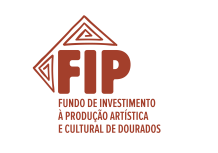 ENCAMINHAMENTOPRESTAÇÃO DE CONTAS Instrumento:(X)  Contrato   Nº    Instrumento:(X)  Contrato   Nº    Vigência do Instrumento:__/__/____ a __/__/____Vigência do Instrumento:__/__/____ a __/__/____Vigência do Instrumento:__/__/____ a __/__/____Tipo da Prestação de Contas:   (  ) Parcial  (  ) Final Período de: __/__/____ a __/__/____Tipo da Prestação de Contas:   (  ) Parcial  (  ) Final Período de: __/__/____ a __/__/____Tipo da Prestação de Contas:   (  ) Parcial  (  ) Final Período de: __/__/____ a __/__/____Tipo da Prestação de Contas:   (  ) Parcial  (  ) Final Período de: __/__/____ a __/__/____Tipo da Prestação de Contas:   (  ) Parcial  (  ) Final Período de: __/__/____ a __/__/____Tipo da Prestação de Contas:   (  ) Parcial  (  ) Final Período de: __/__/____ a __/__/____Tipo da Prestação de Contas:   (  ) Parcial  (  ) Final Período de: __/__/____ a __/__/____Título do Projeto:Título do Projeto:Título do Projeto:Título do Projeto:Título do Projeto:Título do Projeto:Título do Projeto:Título do Projeto: Nº do Processo: Nº do Processo: Nº do Processo: Nº do Processo:Nome completo do Contratado:Nome completo do Contratado:Nome completo do Contratado:Nome completo do Contratado:Nome completo do Contratado:Nome completo do Contratado:Nome completo do Contratado:Nome completo do Contratado:Nome completo do Contratado:Nome completo do Contratado:Nome completo do Contratado:Nome completo do Contratado:Nome completo do Executor:Nome completo do Executor:Nome completo do Executor:Nome completo do Executor:Nome completo do Executor:Nome completo do Executor:Nome completo do Executor:Nome completo do Executor:Nome completo do Executor:Nome completo do Executor:Nome completo do Executor:Nome completo do Executor:Valor Total do Incentivo R$:Valor Total do Incentivo R$:Valor Total do Incentivo R$:Nº de Parcela(s): Nº de Parcela(s): Nº de Parcela(s): Referente à Parcela nº:  Referente à Parcela nº:  Referente à Parcela nº:  Valor da Parcela R$:Valor da Parcela R$:Valor da Parcela R$:                           MOVIMENTAÇÃO FINANCEIRA                           MOVIMENTAÇÃO FINANCEIRA                           MOVIMENTAÇÃO FINANCEIRA                           MOVIMENTAÇÃO FINANCEIRA                           MOVIMENTAÇÃO FINANCEIRA                           MOVIMENTAÇÃO FINANCEIRA                           MOVIMENTAÇÃO FINANCEIRA                           MOVIMENTAÇÃO FINANCEIRA                           MOVIMENTAÇÃO FINANCEIRA                           MOVIMENTAÇÃO FINANCEIRA                           MOVIMENTAÇÃO FINANCEIRA                           MOVIMENTAÇÃO FINANCEIRANatureza da despesaSaldo anterior (1)Saldo anterior (1)Saldo anterior (1)Recebido no período (2)Recebido no período (2)Recebido no período (2)Utilizado (3)Utilizado (3)Utilizado (3)(1)+(2)-(3)(1)+(2)-(3)SERVIÇO0,000,000,000,000,000,000,000,000,000,000,00CUSTEIO0,000,000,000,000,000,000,000,000,000,000,00CAPITAL0,000,000,000,000,000,000,000,000,000,000,00TOTAL0,000,000,000,000,000,000,000,000,000,000,00Rendimento Líquido da Aplicação Financeira: R$ 0,00 Rendimento Líquido da Aplicação Financeira: R$ 0,00 Rendimento Líquido da Aplicação Financeira: R$ 0,00 Rendimento Líquido da Aplicação Financeira: R$ 0,00 Rendimento Líquido da Aplicação Financeira: R$ 0,00 Rendimento Líquido da Aplicação Financeira: R$ 0,00 Rendimento Líquido da Aplicação Financeira: R$ 0,00 Saldo: R$ 0,00     Saldo: R$ 0,00     Saldo: R$ 0,00     Saldo: R$ 0,00     Saldo: R$ 0,00     Observações:*Observações:*Observações:*Observações:*Observações:*Observações:*Observações:*Observações:*Observações:*Observações:*Observações:*Observações:**Movimentação financeira que não consta nos extratos bancários que foram efetuadas diretamente na conta do FIP após o encerramento da conta corrente.  *Movimentação financeira que não consta nos extratos bancários que foram efetuadas diretamente na conta do FIP após o encerramento da conta corrente.  *Movimentação financeira que não consta nos extratos bancários que foram efetuadas diretamente na conta do FIP após o encerramento da conta corrente.  *Movimentação financeira que não consta nos extratos bancários que foram efetuadas diretamente na conta do FIP após o encerramento da conta corrente.  *Movimentação financeira que não consta nos extratos bancários que foram efetuadas diretamente na conta do FIP após o encerramento da conta corrente.  *Movimentação financeira que não consta nos extratos bancários que foram efetuadas diretamente na conta do FIP após o encerramento da conta corrente.  *Movimentação financeira que não consta nos extratos bancários que foram efetuadas diretamente na conta do FIP após o encerramento da conta corrente.  *Movimentação financeira que não consta nos extratos bancários que foram efetuadas diretamente na conta do FIP após o encerramento da conta corrente.  *Movimentação financeira que não consta nos extratos bancários que foram efetuadas diretamente na conta do FIP após o encerramento da conta corrente.  *Movimentação financeira que não consta nos extratos bancários que foram efetuadas diretamente na conta do FIP após o encerramento da conta corrente.  *Movimentação financeira que não consta nos extratos bancários que foram efetuadas diretamente na conta do FIP após o encerramento da conta corrente.  *Movimentação financeira que não consta nos extratos bancários que foram efetuadas diretamente na conta do FIP após o encerramento da conta corrente.  DADOS E INFORMAÇÕES COMPLEMENTARES SOBRE A EXECUÇÃO FÍSICO-FINANCEIRA:**DADOS E INFORMAÇÕES COMPLEMENTARES SOBRE A EXECUÇÃO FÍSICO-FINANCEIRA:**DADOS E INFORMAÇÕES COMPLEMENTARES SOBRE A EXECUÇÃO FÍSICO-FINANCEIRA:**DADOS E INFORMAÇÕES COMPLEMENTARES SOBRE A EXECUÇÃO FÍSICO-FINANCEIRA:**DADOS E INFORMAÇÕES COMPLEMENTARES SOBRE A EXECUÇÃO FÍSICO-FINANCEIRA:**DADOS E INFORMAÇÕES COMPLEMENTARES SOBRE A EXECUÇÃO FÍSICO-FINANCEIRA:**DADOS E INFORMAÇÕES COMPLEMENTARES SOBRE A EXECUÇÃO FÍSICO-FINANCEIRA:**DADOS E INFORMAÇÕES COMPLEMENTARES SOBRE A EXECUÇÃO FÍSICO-FINANCEIRA:**DADOS E INFORMAÇÕES COMPLEMENTARES SOBRE A EXECUÇÃO FÍSICO-FINANCEIRA:**DADOS E INFORMAÇÕES COMPLEMENTARES SOBRE A EXECUÇÃO FÍSICO-FINANCEIRA:**DADOS E INFORMAÇÕES COMPLEMENTARES SOBRE A EXECUÇÃO FÍSICO-FINANCEIRA:**DADOS E INFORMAÇÕES COMPLEMENTARES SOBRE A EXECUÇÃO FÍSICO-FINANCEIRA:****Dados da movimentação bancária. Ex.: Cheques devolvidos, depósito de Recursos Próprios para pagamento de despesas não previstas e/ou de tarifas bancárias, outros.**Dados da movimentação bancária. Ex.: Cheques devolvidos, depósito de Recursos Próprios para pagamento de despesas não previstas e/ou de tarifas bancárias, outros.**Dados da movimentação bancária. Ex.: Cheques devolvidos, depósito de Recursos Próprios para pagamento de despesas não previstas e/ou de tarifas bancárias, outros.**Dados da movimentação bancária. Ex.: Cheques devolvidos, depósito de Recursos Próprios para pagamento de despesas não previstas e/ou de tarifas bancárias, outros.**Dados da movimentação bancária. Ex.: Cheques devolvidos, depósito de Recursos Próprios para pagamento de despesas não previstas e/ou de tarifas bancárias, outros.**Dados da movimentação bancária. Ex.: Cheques devolvidos, depósito de Recursos Próprios para pagamento de despesas não previstas e/ou de tarifas bancárias, outros.**Dados da movimentação bancária. Ex.: Cheques devolvidos, depósito de Recursos Próprios para pagamento de despesas não previstas e/ou de tarifas bancárias, outros.**Dados da movimentação bancária. Ex.: Cheques devolvidos, depósito de Recursos Próprios para pagamento de despesas não previstas e/ou de tarifas bancárias, outros.**Dados da movimentação bancária. Ex.: Cheques devolvidos, depósito de Recursos Próprios para pagamento de despesas não previstas e/ou de tarifas bancárias, outros.**Dados da movimentação bancária. Ex.: Cheques devolvidos, depósito de Recursos Próprios para pagamento de despesas não previstas e/ou de tarifas bancárias, outros.**Dados da movimentação bancária. Ex.: Cheques devolvidos, depósito de Recursos Próprios para pagamento de despesas não previstas e/ou de tarifas bancárias, outros.**Dados da movimentação bancária. Ex.: Cheques devolvidos, depósito de Recursos Próprios para pagamento de despesas não previstas e/ou de tarifas bancárias, outros.                 DECLARAÇÃO DO CONTRATADO                 DECLARAÇÃO DO CONTRATADO                 DECLARAÇÃO DO CONTRATADO                 DECLARAÇÃO DO CONTRATADO                 DECLARAÇÃO DO CONTRATADO                 DECLARAÇÃO DO CONTRATADO                 DECLARAÇÃO DO CONTRATADO                 DECLARAÇÃO DO CONTRATADO                 DECLARAÇÃO DO CONTRATADO                 DECLARAÇÃO DO CONTRATADO                 DECLARAÇÃO DO CONTRATADO                 DECLARAÇÃO DO CONTRATADO                         Declaro que os recursos foram aplicados exclusivamente na execução do projeto/atividade aprovado pela CONTRATANTE, objeto do apoio financeiro recebido, responsabilizando-me pelas informações contidas nesta prestação de contas.Dourados – MS, _______ de _______________ de ________                 __________________________________		                           ___________________________              Assinatura do Contratado                                                                      Assinatura do contador                             Declaro que os recursos foram aplicados exclusivamente na execução do projeto/atividade aprovado pela CONTRATANTE, objeto do apoio financeiro recebido, responsabilizando-me pelas informações contidas nesta prestação de contas.Dourados – MS, _______ de _______________ de ________                 __________________________________		                           ___________________________              Assinatura do Contratado                                                                      Assinatura do contador                             Declaro que os recursos foram aplicados exclusivamente na execução do projeto/atividade aprovado pela CONTRATANTE, objeto do apoio financeiro recebido, responsabilizando-me pelas informações contidas nesta prestação de contas.Dourados – MS, _______ de _______________ de ________                 __________________________________		                           ___________________________              Assinatura do Contratado                                                                      Assinatura do contador                             Declaro que os recursos foram aplicados exclusivamente na execução do projeto/atividade aprovado pela CONTRATANTE, objeto do apoio financeiro recebido, responsabilizando-me pelas informações contidas nesta prestação de contas.Dourados – MS, _______ de _______________ de ________                 __________________________________		                           ___________________________              Assinatura do Contratado                                                                      Assinatura do contador                             Declaro que os recursos foram aplicados exclusivamente na execução do projeto/atividade aprovado pela CONTRATANTE, objeto do apoio financeiro recebido, responsabilizando-me pelas informações contidas nesta prestação de contas.Dourados – MS, _______ de _______________ de ________                 __________________________________		                           ___________________________              Assinatura do Contratado                                                                      Assinatura do contador                             Declaro que os recursos foram aplicados exclusivamente na execução do projeto/atividade aprovado pela CONTRATANTE, objeto do apoio financeiro recebido, responsabilizando-me pelas informações contidas nesta prestação de contas.Dourados – MS, _______ de _______________ de ________                 __________________________________		                           ___________________________              Assinatura do Contratado                                                                      Assinatura do contador                             Declaro que os recursos foram aplicados exclusivamente na execução do projeto/atividade aprovado pela CONTRATANTE, objeto do apoio financeiro recebido, responsabilizando-me pelas informações contidas nesta prestação de contas.Dourados – MS, _______ de _______________ de ________                 __________________________________		                           ___________________________              Assinatura do Contratado                                                                      Assinatura do contador                             Declaro que os recursos foram aplicados exclusivamente na execução do projeto/atividade aprovado pela CONTRATANTE, objeto do apoio financeiro recebido, responsabilizando-me pelas informações contidas nesta prestação de contas.Dourados – MS, _______ de _______________ de ________                 __________________________________		                           ___________________________              Assinatura do Contratado                                                                      Assinatura do contador                             Declaro que os recursos foram aplicados exclusivamente na execução do projeto/atividade aprovado pela CONTRATANTE, objeto do apoio financeiro recebido, responsabilizando-me pelas informações contidas nesta prestação de contas.Dourados – MS, _______ de _______________ de ________                 __________________________________		                           ___________________________              Assinatura do Contratado                                                                      Assinatura do contador                             Declaro que os recursos foram aplicados exclusivamente na execução do projeto/atividade aprovado pela CONTRATANTE, objeto do apoio financeiro recebido, responsabilizando-me pelas informações contidas nesta prestação de contas.Dourados – MS, _______ de _______________ de ________                 __________________________________		                           ___________________________              Assinatura do Contratado                                                                      Assinatura do contador                             Declaro que os recursos foram aplicados exclusivamente na execução do projeto/atividade aprovado pela CONTRATANTE, objeto do apoio financeiro recebido, responsabilizando-me pelas informações contidas nesta prestação de contas.Dourados – MS, _______ de _______________ de ________                 __________________________________		                           ___________________________              Assinatura do Contratado                                                                      Assinatura do contador                             Declaro que os recursos foram aplicados exclusivamente na execução do projeto/atividade aprovado pela CONTRATANTE, objeto do apoio financeiro recebido, responsabilizando-me pelas informações contidas nesta prestação de contas.Dourados – MS, _______ de _______________ de ________                 __________________________________		                           ___________________________              Assinatura do Contratado                                                                      Assinatura do contador    Responsável pela Contabilidade:Responsável pela Contabilidade:Responsável pela Contabilidade:Responsável pela Contabilidade:Responsável pela Contabilidade: CRC Nº:  CRC Nº:  CRC Nº:  CRC Nº:  CRC Nº:  CRC Nº:  Fone:PARA USO EXCLUSIVO DA CONTRATANTE:PARA USO EXCLUSIVO DA CONTRATANTE:PARA USO EXCLUSIVO DA CONTRATANTE:PARA USO EXCLUSIVO DA CONTRATANTE:PARA USO EXCLUSIVO DA CONTRATANTE:PARA USO EXCLUSIVO DA CONTRATANTE:PARA USO EXCLUSIVO DA CONTRATANTE:PARA USO EXCLUSIVO DA CONTRATANTE:PARA USO EXCLUSIVO DA CONTRATANTE:PARA USO EXCLUSIVO DA CONTRATANTE:PARA USO EXCLUSIVO DA CONTRATANTE:PARA USO EXCLUSIVO DA CONTRATANTE: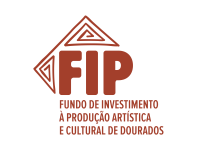 ANEXO 1RELATÓRIO FINANCEIROANEXO 1RELATÓRIO FINANCEIROANEXO 1RELATÓRIO FINANCEIROANEXO 1RELATÓRIO FINANCEIROI – Demonstrativo de Execução da Receita e DespesaI – Demonstrativo de Execução da Receita e DespesaI – Demonstrativo de Execução da Receita e DespesaI – Demonstrativo de Execução da Receita e Despesa01 – NOME DO CONTRATADO:01 – NOME DO CONTRATADO:01 – NOME DO CONTRATADO:01 – NOME DO CONTRATADO:01 – NOME DO CONTRATADO:02 - Nº DO CONTRATO:02 - Nº DO CONTRATO:02 - Nº DO CONTRATO:03 - Nº DO CONVÊNIO:03 - Nº DO CONVÊNIO:04 – EXERCÍCIO:05. TIPO DA PRESTAÇÃO DE CONTAS:05. TIPO DA PRESTAÇÃO DE CONTAS:05. TIPO DA PRESTAÇÃO DE CONTAS:05. TIPO DA PRESTAÇÃO DE CONTAS:05. TIPO DA PRESTAÇÃO DE CONTAS:05. TIPO DA PRESTAÇÃO DE CONTAS:05. TIPO DA PRESTAÇÃO DE CONTAS:05. TIPO DA PRESTAÇÃO DE CONTAS:05. TIPO DA PRESTAÇÃO DE CONTAS:05. TIPO DA PRESTAÇÃO DE CONTAS:05. TIPO DA PRESTAÇÃO DE CONTAS:05.1.   (   )   PARCIAL            PERÍODO DE EXECUÇÃO DA PARCELA      __/__/____ a __/__/____   (   )   PARCIAL            PERÍODO DE EXECUÇÃO DA PARCELA      __/__/____ a __/__/____05.2.  (   ) FINAL          PERÍODO DE EXECUÇÃO DO TERMO/CONTRATO  DE __/__/____ a __/__/____  (   ) FINAL          PERÍODO DE EXECUÇÃO DO TERMO/CONTRATO  DE __/__/____ a __/__/____  (   ) FINAL          PERÍODO DE EXECUÇÃO DO TERMO/CONTRATO  DE __/__/____ a __/__/____  (   ) FINAL          PERÍODO DE EXECUÇÃO DO TERMO/CONTRATO  DE __/__/____ a __/__/____  (   ) FINAL          PERÍODO DE EXECUÇÃO DO TERMO/CONTRATO  DE __/__/____ a __/__/____  (   ) FINAL          PERÍODO DE EXECUÇÃO DO TERMO/CONTRATO  DE __/__/____ a __/__/____  (   ) FINAL          PERÍODO DE EXECUÇÃO DO TERMO/CONTRATO  DE __/__/____ a __/__/____06. EXECUCAÇÃO RECEITA E DESPESA06. EXECUCAÇÃO RECEITA E DESPESA06. EXECUCAÇÃO RECEITA E DESPESA06. EXECUCAÇÃO RECEITA E DESPESA06. EXECUCAÇÃO RECEITA E DESPESA06. EXECUCAÇÃO RECEITA E DESPESA06. EXECUCAÇÃO RECEITA E DESPESA06. EXECUCAÇÃO RECEITA E DESPESA06. EXECUCAÇÃO RECEITA E DESPESA06. EXECUCAÇÃO RECEITA E DESPESA06. EXECUCAÇÃO RECEITA E DESPESAEXECUÇÃO DA RECEITA*EXECUÇÃO DA RECEITA*EXECUÇÃO DA RECEITA*EXECUÇÃO DA DESPESAEXECUÇÃO DA DESPESAEXECUÇÃO DA DESPESAEXECUÇÃO DA DESPESAEXECUÇÃO DA DESPESAEXECUÇÃO DA DESPESAEXECUÇÃO DA DESPESAEXECUÇÃO DA DESPESADENOMINAÇÃODENOMINAÇÃOVALOR R$DESCRIÇÃO DA DESPESADESCRIÇÃO DA DESPESADESCRIÇÃO DA DESPESAPREVISÃO R$PREVISÃO R$PREVISÃO R$EXECUÇÃO  R$EXECUÇÃO  R$RECURSOS DO FIP (Lei nº 2.703/2004)RECURSOS DO FIP (Lei nº 2.703/2004)0,00PRODUÇÃO/EXECUÇÃOPRODUÇÃO/EXECUÇÃOPRODUÇÃO/EXECUÇÃO0,000,000,000,000,00RECURSOS DA CONTRAPARTIDARECURSOS DA CONTRAPARTIDA0,00DIVULGAÇÃODIVULGAÇÃODIVULGAÇÃO0,000,000,000,000,00RECURSOS PRÓPRIOSRECURSOS PRÓPRIOS0,00ELABORAÇÃOELABORAÇÃOELABORAÇÃO0,000,000,000,000,00RENDIMENTOS DE APLICAÇÃO FINANCEIRARENDIMENTOS DE APLICAÇÃO FINANCEIRA0,00IMPOSTOS/TAXAS/TARIFASIMPOSTOS/TAXAS/TARIFASIMPOSTOS/TAXAS/TARIFAS0,000,000,000,000,00RECEITAS COM BENS E SERVIÇOS (contrapartida obrigatória)RECEITAS COM BENS E SERVIÇOS (contrapartida obrigatória)0,00DEVOLUÇÃO DE SALDO AO FIPDEVOLUÇÃO DE SALDO AO FIPDEVOLUÇÃO DE SALDO AO FIP0,000,000,000,000,00* Receitas que constam nos extratos bancários. * Receitas que constam nos extratos bancários. * Receitas que constam nos extratos bancários. * Receitas que constam nos extratos bancários. * Receitas que constam nos extratos bancários. * Receitas que constam nos extratos bancários. * Receitas que constam nos extratos bancários. * Receitas que constam nos extratos bancários. * Receitas que constam nos extratos bancários. * Receitas que constam nos extratos bancários. * Receitas que constam nos extratos bancários.  TOTAL DA RECEITA TOTAL DA RECEITA0,00 TOTAL DAS DESPESAS TOTAL DAS DESPESAS TOTAL DAS DESPESAS TOTAL DAS DESPESAS TOTAL DAS DESPESAS TOTAL DAS DESPESAS0,000,00AUTENTICAÇÃOAUTENTICAÇÃOAUTENTICAÇÃOAUTENTICAÇÃOAUTENTICAÇÃODourados – MS, ____ de ________de _________________________________________________________________________________________________________________________________LOCAL DE DATANOME, Nº DO CRC E ASSINATURA DO CONTADOR RESPONSÁVELASSINATURA DO CONTRATADOANEXO 1RELATÓRIO FINANCEIROANEXO 1RELATÓRIO FINANCEIROANEXO 1RELATÓRIO FINANCEIROANEXO 1RELATÓRIO FINANCEIROANEXO 1RELATÓRIO FINANCEIROANEXO 1RELATÓRIO FINANCEIROANEXO 1RELATÓRIO FINANCEIROANEXO 1RELATÓRIO FINANCEIROII – RELAÇÃO DE PAGAMENTOSII – RELAÇÃO DE PAGAMENTOSII – RELAÇÃO DE PAGAMENTOSII – RELAÇÃO DE PAGAMENTOSII – RELAÇÃO DE PAGAMENTOSII – RELAÇÃO DE PAGAMENTOS01 – NOME DO CONTRATADO01 – NOME DO CONTRATADO01 – NOME DO CONTRATADO01 – NOME DO CONTRATADO01 – NOME DO CONTRATADO01 – NOME DO CONTRATADO01 – NOME DO CONTRATADO01 – NOME DO CONTRATADO01 – NOME DO CONTRATADO01 – NOME DO CONTRATADO01 – NOME DO CONTRATADO02 - Nº DO  CONTRATO02 - Nº DO  CONTRATO02 - Nº DO  CONTRATO02 - Nº DO  CONTRATO02 - Nº DO  CONTRATO02 - Nº DO  CONTRATO03 - Nº DO CONVÊNIO03 - Nº DO CONVÊNIO03 - Nº DO CONVÊNIO04 – EXERCÍCIO04 – EXERCÍCIO05. TIPO DA PRESTAÇÃO DE CONTAS05. TIPO DA PRESTAÇÃO DE CONTAS05. TIPO DA PRESTAÇÃO DE CONTAS05. TIPO DA PRESTAÇÃO DE CONTAS05. TIPO DA PRESTAÇÃO DE CONTAS05. TIPO DA PRESTAÇÃO DE CONTAS05. TIPO DA PRESTAÇÃO DE CONTAS05. TIPO DA PRESTAÇÃO DE CONTAS05. TIPO DA PRESTAÇÃO DE CONTAS05. TIPO DA PRESTAÇÃO DE CONTAS05. TIPO DA PRESTAÇÃO DE CONTAS05. TIPO DA PRESTAÇÃO DE CONTAS05. TIPO DA PRESTAÇÃO DE CONTAS05. TIPO DA PRESTAÇÃO DE CONTAS05. TIPO DA PRESTAÇÃO DE CONTAS05. TIPO DA PRESTAÇÃO DE CONTAS05. TIPO DA PRESTAÇÃO DE CONTAS05. TIPO DA PRESTAÇÃO DE CONTAS05. TIPO DA PRESTAÇÃO DE CONTAS05. TIPO DA PRESTAÇÃO DE CONTAS05. TIPO DA PRESTAÇÃO DE CONTAS05. TIPO DA PRESTAÇÃO DE CONTAS05.1. (   )   PARCIAL           PERÍODO DE EXECUÇÃO DA PARCELA       __/__/____ a __/__/____ (   )   PARCIAL           PERÍODO DE EXECUÇÃO DA PARCELA       __/__/____ a __/__/____ (   )   PARCIAL           PERÍODO DE EXECUÇÃO DA PARCELA       __/__/____ a __/__/____ (   )   PARCIAL           PERÍODO DE EXECUÇÃO DA PARCELA       __/__/____ a __/__/____ (   )   PARCIAL           PERÍODO DE EXECUÇÃO DA PARCELA       __/__/____ a __/__/____ (   )   PARCIAL           PERÍODO DE EXECUÇÃO DA PARCELA       __/__/____ a __/__/____ (   )   PARCIAL           PERÍODO DE EXECUÇÃO DA PARCELA       __/__/____ a __/__/____ (   )   PARCIAL           PERÍODO DE EXECUÇÃO DA PARCELA       __/__/____ a __/__/____05.2.05.2.  (  ) FINAL          PERÍODO DE EXECUÇÃO DO TERMC/CONTRATO  DE __/__/____ a __/__/____  (  ) FINAL          PERÍODO DE EXECUÇÃO DO TERMC/CONTRATO  DE __/__/____ a __/__/____  (  ) FINAL          PERÍODO DE EXECUÇÃO DO TERMC/CONTRATO  DE __/__/____ a __/__/____  (  ) FINAL          PERÍODO DE EXECUÇÃO DO TERMC/CONTRATO  DE __/__/____ a __/__/____  (  ) FINAL          PERÍODO DE EXECUÇÃO DO TERMC/CONTRATO  DE __/__/____ a __/__/____  (  ) FINAL          PERÍODO DE EXECUÇÃO DO TERMC/CONTRATO  DE __/__/____ a __/__/____  (  ) FINAL          PERÍODO DE EXECUÇÃO DO TERMC/CONTRATO  DE __/__/____ a __/__/____  (  ) FINAL          PERÍODO DE EXECUÇÃO DO TERMC/CONTRATO  DE __/__/____ a __/__/____  (  ) FINAL          PERÍODO DE EXECUÇÃO DO TERMC/CONTRATO  DE __/__/____ a __/__/____  (  ) FINAL          PERÍODO DE EXECUÇÃO DO TERMC/CONTRATO  DE __/__/____ a __/__/____  (  ) FINAL          PERÍODO DE EXECUÇÃO DO TERMC/CONTRATO  DE __/__/____ a __/__/____06-Item06-Item07 - CREDOR07 - CREDOR07 - CREDOR08-CNPJ/CPF09 - DOCUMENTO09 - DOCUMENTO09 - DOCUMENTO09 - DOCUMENTO09 - DOCUMENTO09 - DOCUMENTO09 - DOCUMENTO09 - DOCUMENTO10 – FORMA DE PAGAMENTO10 – FORMA DE PAGAMENTO10 – FORMA DE PAGAMENTO10 – FORMA DE PAGAMENTO11-NATUREZA DA DESPESA(Serviço/Custeio/Capital)12-ITEM DO ORÇ. PROJ.12-ITEM DO ORÇ. PROJ.13-VALOR06-Item06-Item07 - CREDOR07 - CREDOR07 - CREDOR08-CNPJ/CPF09.1 - TIPO09.2 - Nº09.2 - Nº09.2 - Nº09.3 - DATA EMISSÃO09.3 - DATA EMISSÃO09.3 - DATA EMISSÃO09.3 - DATA EMISSÃO10.1- CH/OB Nº10.2 - DATA COMPENSAÇÃO10.2 - DATA COMPENSAÇÃO10.2 - DATA COMPENSAÇÃO11-NATUREZA DA DESPESA(Serviço/Custeio/Capital)12-ITEM DO ORÇ. PROJ.12-ITEM DO ORÇ. PROJ.13-VALOR14 – TOTAL DA FOLHA …………………………………………………………………………………………………………………………………………………………………………………………………………………………………………………………………………………………..14 – TOTAL DA FOLHA …………………………………………………………………………………………………………………………………………………………………………………………………………………………………………………………………………………………..14 – TOTAL DA FOLHA …………………………………………………………………………………………………………………………………………………………………………………………………………………………………………………………………………………………..14 – TOTAL DA FOLHA …………………………………………………………………………………………………………………………………………………………………………………………………………………………………………………………………………………………..14 – TOTAL DA FOLHA …………………………………………………………………………………………………………………………………………………………………………………………………………………………………………………………………………………………..14 – TOTAL DA FOLHA …………………………………………………………………………………………………………………………………………………………………………………………………………………………………………………………………………………………..14 – TOTAL DA FOLHA …………………………………………………………………………………………………………………………………………………………………………………………………………………………………………………………………………………………..14 – TOTAL DA FOLHA …………………………………………………………………………………………………………………………………………………………………………………………………………………………………………………………………………………………..14 – TOTAL DA FOLHA …………………………………………………………………………………………………………………………………………………………………………………………………………………………………………………………………………………………..14 – TOTAL DA FOLHA …………………………………………………………………………………………………………………………………………………………………………………………………………………………………………………………………………………………..14 – TOTAL DA FOLHA …………………………………………………………………………………………………………………………………………………………………………………………………………………………………………………………………………………………..14 – TOTAL DA FOLHA …………………………………………………………………………………………………………………………………………………………………………………………………………………………………………………………………………………………..14 – TOTAL DA FOLHA …………………………………………………………………………………………………………………………………………………………………………………………………………………………………………………………………………………………..14 – TOTAL DA FOLHA …………………………………………………………………………………………………………………………………………………………………………………………………………………………………………………………………………………………..14 – TOTAL DA FOLHA …………………………………………………………………………………………………………………………………………………………………………………………………………………………………………………………………………………………..14 – TOTAL DA FOLHA …………………………………………………………………………………………………………………………………………………………………………………………………………………………………………………………………………………………..14 – TOTAL DA FOLHA …………………………………………………………………………………………………………………………………………………………………………………………………………………………………………………………………………………………..14 – TOTAL DA FOLHA …………………………………………………………………………………………………………………………………………………………………………………………………………………………………………………………………………………………..14 – TOTAL DA FOLHA …………………………………………………………………………………………………………………………………………………………………………………………………………………………………………………………………………………………..14 – TOTAL DA FOLHA …………………………………………………………………………………………………………………………………………………………………………………………………………………………………………………………………………………………..14 – TOTAL DA FOLHA …………………………………………………………………………………………………………………………………………………………………………………………………………………………………………………………………………………………..0,0015 – TOTAL ACUMULADO:    ..........................................................................................................................................................................................................................................................................15 – TOTAL ACUMULADO:    ..........................................................................................................................................................................................................................................................................15 – TOTAL ACUMULADO:    ..........................................................................................................................................................................................................................................................................15 – TOTAL ACUMULADO:    ..........................................................................................................................................................................................................................................................................15 – TOTAL ACUMULADO:    ..........................................................................................................................................................................................................................................................................15 – TOTAL ACUMULADO:    ..........................................................................................................................................................................................................................................................................15 – TOTAL ACUMULADO:    ..........................................................................................................................................................................................................................................................................15 – TOTAL ACUMULADO:    ..........................................................................................................................................................................................................................................................................15 – TOTAL ACUMULADO:    ..........................................................................................................................................................................................................................................................................15 – TOTAL ACUMULADO:    ..........................................................................................................................................................................................................................................................................15 – TOTAL ACUMULADO:    ..........................................................................................................................................................................................................................................................................15 – TOTAL ACUMULADO:    ..........................................................................................................................................................................................................................................................................15 – TOTAL ACUMULADO:    ..........................................................................................................................................................................................................................................................................15 – TOTAL ACUMULADO:    ..........................................................................................................................................................................................................................................................................15 – TOTAL ACUMULADO:    ..........................................................................................................................................................................................................................................................................15 – TOTAL ACUMULADO:    ..........................................................................................................................................................................................................................................................................15 – TOTAL ACUMULADO:    ..........................................................................................................................................................................................................................................................................15 – TOTAL ACUMULADO:    ..........................................................................................................................................................................................................................................................................15 – TOTAL ACUMULADO:    ..........................................................................................................................................................................................................................................................................15 – TOTAL ACUMULADO:    ..........................................................................................................................................................................................................................................................................15 – TOTAL ACUMULADO:    ..........................................................................................................................................................................................................................................................................0,00Obs.: Constar as tarifas bancárias, outros débitos que ocorreram na movimentação bancária em ORDEM CRONOLÓGICA de emissão, e a devolução de saldo ao FIP. SOMENTE o que constar nos extratos bancários.Obs.: Constar as tarifas bancárias, outros débitos que ocorreram na movimentação bancária em ORDEM CRONOLÓGICA de emissão, e a devolução de saldo ao FIP. SOMENTE o que constar nos extratos bancários.Obs.: Constar as tarifas bancárias, outros débitos que ocorreram na movimentação bancária em ORDEM CRONOLÓGICA de emissão, e a devolução de saldo ao FIP. SOMENTE o que constar nos extratos bancários.Obs.: Constar as tarifas bancárias, outros débitos que ocorreram na movimentação bancária em ORDEM CRONOLÓGICA de emissão, e a devolução de saldo ao FIP. SOMENTE o que constar nos extratos bancários.Obs.: Constar as tarifas bancárias, outros débitos que ocorreram na movimentação bancária em ORDEM CRONOLÓGICA de emissão, e a devolução de saldo ao FIP. SOMENTE o que constar nos extratos bancários.Obs.: Constar as tarifas bancárias, outros débitos que ocorreram na movimentação bancária em ORDEM CRONOLÓGICA de emissão, e a devolução de saldo ao FIP. SOMENTE o que constar nos extratos bancários.Obs.: Constar as tarifas bancárias, outros débitos que ocorreram na movimentação bancária em ORDEM CRONOLÓGICA de emissão, e a devolução de saldo ao FIP. SOMENTE o que constar nos extratos bancários.Obs.: Constar as tarifas bancárias, outros débitos que ocorreram na movimentação bancária em ORDEM CRONOLÓGICA de emissão, e a devolução de saldo ao FIP. SOMENTE o que constar nos extratos bancários.Obs.: Constar as tarifas bancárias, outros débitos que ocorreram na movimentação bancária em ORDEM CRONOLÓGICA de emissão, e a devolução de saldo ao FIP. SOMENTE o que constar nos extratos bancários.Obs.: Constar as tarifas bancárias, outros débitos que ocorreram na movimentação bancária em ORDEM CRONOLÓGICA de emissão, e a devolução de saldo ao FIP. SOMENTE o que constar nos extratos bancários.Obs.: Constar as tarifas bancárias, outros débitos que ocorreram na movimentação bancária em ORDEM CRONOLÓGICA de emissão, e a devolução de saldo ao FIP. SOMENTE o que constar nos extratos bancários.Obs.: Constar as tarifas bancárias, outros débitos que ocorreram na movimentação bancária em ORDEM CRONOLÓGICA de emissão, e a devolução de saldo ao FIP. SOMENTE o que constar nos extratos bancários.Obs.: Constar as tarifas bancárias, outros débitos que ocorreram na movimentação bancária em ORDEM CRONOLÓGICA de emissão, e a devolução de saldo ao FIP. SOMENTE o que constar nos extratos bancários.Obs.: Constar as tarifas bancárias, outros débitos que ocorreram na movimentação bancária em ORDEM CRONOLÓGICA de emissão, e a devolução de saldo ao FIP. SOMENTE o que constar nos extratos bancários.Obs.: Constar as tarifas bancárias, outros débitos que ocorreram na movimentação bancária em ORDEM CRONOLÓGICA de emissão, e a devolução de saldo ao FIP. SOMENTE o que constar nos extratos bancários.Obs.: Constar as tarifas bancárias, outros débitos que ocorreram na movimentação bancária em ORDEM CRONOLÓGICA de emissão, e a devolução de saldo ao FIP. SOMENTE o que constar nos extratos bancários.Obs.: Constar as tarifas bancárias, outros débitos que ocorreram na movimentação bancária em ORDEM CRONOLÓGICA de emissão, e a devolução de saldo ao FIP. SOMENTE o que constar nos extratos bancários.Obs.: Constar as tarifas bancárias, outros débitos que ocorreram na movimentação bancária em ORDEM CRONOLÓGICA de emissão, e a devolução de saldo ao FIP. SOMENTE o que constar nos extratos bancários.Obs.: Constar as tarifas bancárias, outros débitos que ocorreram na movimentação bancária em ORDEM CRONOLÓGICA de emissão, e a devolução de saldo ao FIP. SOMENTE o que constar nos extratos bancários.Obs.: Constar as tarifas bancárias, outros débitos que ocorreram na movimentação bancária em ORDEM CRONOLÓGICA de emissão, e a devolução de saldo ao FIP. SOMENTE o que constar nos extratos bancários.Obs.: Constar as tarifas bancárias, outros débitos que ocorreram na movimentação bancária em ORDEM CRONOLÓGICA de emissão, e a devolução de saldo ao FIP. SOMENTE o que constar nos extratos bancários.Obs.: Constar as tarifas bancárias, outros débitos que ocorreram na movimentação bancária em ORDEM CRONOLÓGICA de emissão, e a devolução de saldo ao FIP. SOMENTE o que constar nos extratos bancários.AUTENTICAÇÃOAUTENTICAÇÃOAUTENTICAÇÃOAUTENTICAÇÃOAUTENTICAÇÃOAUTENTICAÇÃOAUTENTICAÇÃOAUTENTICAÇÃOAUTENTICAÇÃOAUTENTICAÇÃOAUTENTICAÇÃOAUTENTICAÇÃOAUTENTICAÇÃOAUTENTICAÇÃOAUTENTICAÇÃOAUTENTICAÇÃOAUTENTICAÇÃOAUTENTICAÇÃOAUTENTICAÇÃOAUTENTICAÇÃOAUTENTICAÇÃOAUTENTICAÇÃO              Dourados – MS. ___ de _________ de ____              Dourados – MS. ___ de _________ de ____              Dourados – MS. ___ de _________ de ___________________________________________________________________________________________________________________________________________________________________________________________________________________________________________________________________________________________________________________________________________________________________________________________________________________________________________________________________________________________________________________________________________________________________________________________________________________________________________________________________________________________________________________________________________________________________________________________________________________________________________________________________________________________________________________________________________________________________________________________________________________________________________________________________________________________________________________________________________________________________________________________________________________________________________________________________________________________________________________________________________________________________________________________________________________________________LOCAL DE DATALOCAL DE DATALOCAL DE DATANOME, Nº DO CRC E ASSINATURADO  DO CONTADOR RESPONSÁVELNOME, Nº DO CRC E ASSINATURADO  DO CONTADOR RESPONSÁVELNOME, Nº DO CRC E ASSINATURADO  DO CONTADOR RESPONSÁVELNOME, Nº DO CRC E ASSINATURADO  DO CONTADOR RESPONSÁVELNOME, Nº DO CRC E ASSINATURADO  DO CONTADOR RESPONSÁVELNOME, Nº DO CRC E ASSINATURADO  DO CONTADOR RESPONSÁVELNOME, Nº DO CRC E ASSINATURADO  DO CONTADOR RESPONSÁVELNOME, Nº DO CRC E ASSINATURADO  DO CONTADOR RESPONSÁVELASSINATURA DO CONTRATADOASSINATURA DO CONTRATADOASSINATURA DO CONTRATADOASSINATURA DO CONTRATADOASSINATURA DO CONTRATADOASSINATURA DO CONTRATADOASSINATURA DO CONTRATADOASSINATURA DO CONTRATADOASSINATURA DO CONTRATADOANEXO 1RELATÓRIO FINANCEIROANEXO 1RELATÓRIO FINANCEIROANEXO 1RELATÓRIO FINANCEIROANEXO 1RELATÓRIO FINANCEIROANEXO 1RELATÓRIO FINANCEIROIII – Relação de Bens III – Relação de Bens III – Relação de Bens 01 – NOME DO CONTRATADO01 – NOME DO CONTRATADO01 – NOME DO CONTRATADO01 – NOME DO CONTRATADO01 – NOME DO CONTRATADO01 – NOME DO CONTRATADO01 – NOME DO CONTRATADO01 – NOME DO CONTRATADO01 – NOME DO CONTRATADO01 – NOME DO CONTRATADO01 – NOME DO CONTRATADO01 – NOME DO CONTRATADO01 – NOME DO CONTRATADO01 – NOME DO CONTRATADO01 – NOME DO CONTRATADO02 – Nº DO CONTRATO02 – Nº DO CONTRATO02 – Nº DO CONTRATO02 – Nº DO CONTRATO02 – Nº DO CONTRATO02 – Nº DO CONTRATO02 – Nº DO CONTRATO02 – Nº DO CONTRATO02 – Nº DO CONTRATO02 – Nº DO CONTRATO03 - Nº DO CONVÊNIO 03 - Nº DO CONVÊNIO 03 - Nº DO CONVÊNIO 04 – EXERCÍCIO 04 – EXERCÍCIO 05. TIPO DA PRESTAÇÃO DE CONTAS05. TIPO DA PRESTAÇÃO DE CONTAS05. TIPO DA PRESTAÇÃO DE CONTAS05. TIPO DA PRESTAÇÃO DE CONTAS05. TIPO DA PRESTAÇÃO DE CONTAS05. TIPO DA PRESTAÇÃO DE CONTAS05. TIPO DA PRESTAÇÃO DE CONTAS05. TIPO DA PRESTAÇÃO DE CONTAS05. TIPO DA PRESTAÇÃO DE CONTAS05. TIPO DA PRESTAÇÃO DE CONTAS05. TIPO DA PRESTAÇÃO DE CONTAS05. TIPO DA PRESTAÇÃO DE CONTAS05. TIPO DA PRESTAÇÃO DE CONTAS05. TIPO DA PRESTAÇÃO DE CONTAS05. TIPO DA PRESTAÇÃO DE CONTAS05.1.(   ) PARCIAL - PERÍODO DE EXECUÇÃO DA PARCELA Nº ______ DE      __/__/____ a __/__/____(   ) PARCIAL - PERÍODO DE EXECUÇÃO DA PARCELA Nº ______ DE      __/__/____ a __/__/____(   ) PARCIAL - PERÍODO DE EXECUÇÃO DA PARCELA Nº ______ DE      __/__/____ a __/__/____(   ) PARCIAL - PERÍODO DE EXECUÇÃO DA PARCELA Nº ______ DE      __/__/____ a __/__/____(   ) PARCIAL - PERÍODO DE EXECUÇÃO DA PARCELA Nº ______ DE      __/__/____ a __/__/____(   ) PARCIAL - PERÍODO DE EXECUÇÃO DA PARCELA Nº ______ DE      __/__/____ a __/__/____(   ) PARCIAL - PERÍODO DE EXECUÇÃO DA PARCELA Nº ______ DE      __/__/____ a __/__/____05.2. (    ) FINAL - PERÍODO DE EXECUÇÃO DO CONTRATO  DE __/__/____ a __/__/____(    ) FINAL - PERÍODO DE EXECUÇÃO DO CONTRATO  DE __/__/____ a __/__/____(    ) FINAL - PERÍODO DE EXECUÇÃO DO CONTRATO  DE __/__/____ a __/__/____(    ) FINAL - PERÍODO DE EXECUÇÃO DO CONTRATO  DE __/__/____ a __/__/____(    ) FINAL - PERÍODO DE EXECUÇÃO DO CONTRATO  DE __/__/____ a __/__/____(    ) FINAL - PERÍODO DE EXECUÇÃO DO CONTRATO  DE __/__/____ a __/__/____06 – DOCUMENTO06 – DOCUMENTO06 – DOCUMENTO06 – DOCUMENTO07. ESPECIFICAÇÃO DOS BENS07. ESPECIFICAÇÃO DOS BENS07. ESPECIFICAÇÃO DOS BENS07. ESPECIFICAÇÃO DOS BENS07. ESPECIFICAÇÃO DOS BENS07. ESPECIFICAÇÃO DOS BENS07. ESPECIFICAÇÃO DOS BENS08. QTDE09. VALOR - R$09. VALOR - R$09. VALOR - R$06.1. TIPO06.1. TIPO06.2.  Nº06.3.  DATA07. ESPECIFICAÇÃO DOS BENS07. ESPECIFICAÇÃO DOS BENS07. ESPECIFICAÇÃO DOS BENS07. ESPECIFICAÇÃO DOS BENS07. ESPECIFICAÇÃO DOS BENS07. ESPECIFICAÇÃO DOS BENS07. ESPECIFICAÇÃO DOS BENS08. QTDE9.1  UNIT.9.1  UNIT.9.2  TOTAL10 – TOTAL 10 – TOTAL 10 – TOTAL 10 – TOTAL 10 – TOTAL 10 – TOTAL 10 – TOTAL 10 – TOTAL 10 – TOTAL 10 – TOTAL 10 – TOTAL 10 – TOTAL 10 – TOTAL 10 – TOTAL 11 – TOTAL ACUMULADO11 – TOTAL ACUMULADO11 – TOTAL ACUMULADO11 – TOTAL ACUMULADO11 – TOTAL ACUMULADO11 – TOTAL ACUMULADO11 – TOTAL ACUMULADO11 – TOTAL ACUMULADO11 – TOTAL ACUMULADO11 – TOTAL ACUMULADO11 – TOTAL ACUMULADO11 – TOTAL ACUMULADO11 – TOTAL ACUMULADO11 – TOTAL ACUMULADOAUTENTICAÇÃOAUTENTICAÇÃOAUTENTICAÇÃOAUTENTICAÇÃOAUTENTICAÇÃOAUTENTICAÇÃOAUTENTICAÇÃOAUTENTICAÇÃOAUTENTICAÇÃOAUTENTICAÇÃOAUTENTICAÇÃOAUTENTICAÇÃOAUTENTICAÇÃOAUTENTICAÇÃOAUTENTICAÇÃODourados – MS. __ de __________ de ____Dourados – MS. __ de __________ de ____Dourados – MS. __ de __________ de ____Dourados – MS. __ de __________ de ____Dourados – MS. __ de __________ de ____Dourados – MS. __ de __________ de ____Dourados – MS. __ de __________ de ____Dourados – MS. __ de __________ de ____Dourados – MS. __ de __________ de ____Dourados – MS. __ de __________ de ____Dourados – MS. __ de __________ de ____Dourados – MS. __ de __________ de ____Dourados – MS. __ de __________ de ____Dourados – MS. __ de __________ de ____Dourados – MS. __ de __________ de ___________________________________________________________  NOME, Nº DO CRC E ASSINATURA DO CONTADOR RESPONSÁVEL_______________________________________________________  NOME, Nº DO CRC E ASSINATURA DO CONTADOR RESPONSÁVEL_______________________________________________________  NOME, Nº DO CRC E ASSINATURA DO CONTADOR RESPONSÁVEL_______________________________________________________  NOME, Nº DO CRC E ASSINATURA DO CONTADOR RESPONSÁVEL_______________________________________________________  NOME, Nº DO CRC E ASSINATURA DO CONTADOR RESPONSÁVEL____________________________________________________ASSINATURA DO CONTRATADO____________________________________________________ASSINATURA DO CONTRATADO____________________________________________________ASSINATURA DO CONTRATADO____________________________________________________ASSINATURA DO CONTRATADO____________________________________________________ASSINATURA DO CONTRATADO____________________________________________________ASSINATURA DO CONTRATADO____________________________________________________ASSINATURA DO CONTRATADO____________________________________________________ASSINATURA DO CONTRATADO____________________________________________________ASSINATURA DO CONTRATADOANEXO 1RELATÓRIO FINANCEIROANEXO 1RELATÓRIO FINANCEIROANEXO 1RELATÓRIO FINANCEIROANEXO 1RELATÓRIO FINANCEIROANEXO 1RELATÓRIO FINANCEIROIV – Conciliação Bancária1 – NOME DO CONTRATADO1 – NOME DO CONTRATADO1 – NOME DO CONTRATADO1 – NOME DO CONTRATADO1 – NOME DO CONTRATADO1 – NOME DO CONTRATADO1 – NOME DO CONTRATADO1 – NOME DO CONTRATADO1 – NOME DO CONTRATADO1 – NOME DO CONTRATADO1 – NOME DO CONTRATADO1 – NOME DO CONTRATADO1 – NOME DO CONTRATADO1 – NOME DO CONTRATADO1 – NOME DO CONTRATADO1 – NOME DO CONTRATADO1 – NOME DO CONTRATADO1 – NOME DO CONTRATADO02 – Nº DO CONTRATO02 – Nº DO CONTRATO02 – Nº DO CONTRATO02 – Nº DO CONTRATO02 – Nº DO CONTRATO03 - Nº CONVÊNIO 03 - Nº CONVÊNIO 03 - Nº CONVÊNIO 03 - Nº CONVÊNIO 03 - Nº CONVÊNIO 03 - Nº CONVÊNIO 03 - Nº CONVÊNIO 03 - Nº CONVÊNIO 03 - Nº CONVÊNIO 04 – EXERCÍCIO 04 – EXERCÍCIO 04 – EXERCÍCIO 04 – EXERCÍCIO 05. TIPO DA PRESTAÇÃO DE CONTAS05. TIPO DA PRESTAÇÃO DE CONTAS05. TIPO DA PRESTAÇÃO DE CONTAS05. TIPO DA PRESTAÇÃO DE CONTAS05. TIPO DA PRESTAÇÃO DE CONTAS05. TIPO DA PRESTAÇÃO DE CONTAS05. TIPO DA PRESTAÇÃO DE CONTAS05. TIPO DA PRESTAÇÃO DE CONTAS05. TIPO DA PRESTAÇÃO DE CONTAS05. TIPO DA PRESTAÇÃO DE CONTAS05. TIPO DA PRESTAÇÃO DE CONTAS05. TIPO DA PRESTAÇÃO DE CONTAS05. TIPO DA PRESTAÇÃO DE CONTAS05. TIPO DA PRESTAÇÃO DE CONTAS05. TIPO DA PRESTAÇÃO DE CONTAS05. TIPO DA PRESTAÇÃO DE CONTAS05. TIPO DA PRESTAÇÃO DE CONTAS05. TIPO DA PRESTAÇÃO DE CONTAS5.1.(   ) PARCIAL - PERÍODO DE EXECUÇÃO DA PARCELA Nº ________DE      __/__/____ a __/__/____(   ) PARCIAL - PERÍODO DE EXECUÇÃO DA PARCELA Nº ________DE      __/__/____ a __/__/____(   ) PARCIAL - PERÍODO DE EXECUÇÃO DA PARCELA Nº ________DE      __/__/____ a __/__/____(   ) PARCIAL - PERÍODO DE EXECUÇÃO DA PARCELA Nº ________DE      __/__/____ a __/__/____(   ) PARCIAL - PERÍODO DE EXECUÇÃO DA PARCELA Nº ________DE      __/__/____ a __/__/____(   ) PARCIAL - PERÍODO DE EXECUÇÃO DA PARCELA Nº ________DE      __/__/____ a __/__/____(   ) PARCIAL - PERÍODO DE EXECUÇÃO DA PARCELA Nº ________DE      __/__/____ a __/__/____(   ) PARCIAL - PERÍODO DE EXECUÇÃO DA PARCELA Nº ________DE      __/__/____ a __/__/____(   ) PARCIAL - PERÍODO DE EXECUÇÃO DA PARCELA Nº ________DE      __/__/____ a __/__/____(   ) PARCIAL - PERÍODO DE EXECUÇÃO DA PARCELA Nº ________DE      __/__/____ a __/__/____5.2. 5.2.  (   ) FINAL - PERÍODO DE EXECUÇÃO DE __/__/____ a __/__/____ (   ) FINAL - PERÍODO DE EXECUÇÃO DE __/__/____ a __/__/____ (   ) FINAL - PERÍODO DE EXECUÇÃO DE __/__/____ a __/__/____ (   ) FINAL - PERÍODO DE EXECUÇÃO DE __/__/____ a __/__/____ (   ) FINAL - PERÍODO DE EXECUÇÃO DE __/__/____ a __/__/____06. Fonte de Recursos*06. Fonte de Recursos*06. Fonte de Recursos*06. Fonte de Recursos*07. Banco07. Banco07. Banco07. Banco08. Agência08. Agência08. Agência08. Agência08. Agência08. Agência08. Agência09. Conta Bancária09. Conta Bancária09. Conta Bancária* Conforme número da Nota de Empenho* Conforme número da Nota de Empenho* Conforme número da Nota de Empenho* Conforme número da Nota de Empenho* Conforme número da Nota de Empenho* Conforme número da Nota de Empenho* Conforme número da Nota de Empenho* Conforme número da Nota de Empenho* Conforme número da Nota de Empenho* Conforme número da Nota de Empenho* Conforme número da Nota de Empenho* Conforme número da Nota de Empenho* Conforme número da Nota de Empenho* Conforme número da Nota de Empenho* Conforme número da Nota de Empenho* Conforme número da Nota de Empenho* Conforme número da Nota de Empenho* Conforme número da Nota de Empenho10. ITEM10. ITEM11. HISTÓRICO11. HISTÓRICO11. HISTÓRICO11. HISTÓRICO11. HISTÓRICO11. HISTÓRICO11. HISTÓRICO11. HISTÓRICO11. HISTÓRICO11. HISTÓRICO11. HISTÓRICO11. HISTÓRICO11. HISTÓRICO11. HISTÓRICO11. VALOR 11. VALOR 11SALDO: bancário em __/__/____, conforme extratos anexos**SALDO: bancário em __/__/____, conforme extratos anexos**SALDO: bancário em __/__/____, conforme extratos anexos**SALDO: bancário em __/__/____, conforme extratos anexos**SALDO: bancário em __/__/____, conforme extratos anexos**SALDO: bancário em __/__/____, conforme extratos anexos**SALDO: bancário em __/__/____, conforme extratos anexos**SALDO: bancário em __/__/____, conforme extratos anexos**SALDO: bancário em __/__/____, conforme extratos anexos**SALDO: bancário em __/__/____, conforme extratos anexos**SALDO: bancário em __/__/____, conforme extratos anexos**SALDO: bancário em __/__/____, conforme extratos anexos**SALDO: bancário em __/__/____, conforme extratos anexos**SALDO: bancário em __/__/____, conforme extratos anexos**0,000,0022CRÉDITOCRÉDITOCRÉDITOCRÉDITOOrdem Bancárias .................................................Ordem Bancárias .................................................Ordem Bancárias .................................................Ordem Bancárias .................................................Ordem Bancárias .................................................Ordem Bancárias .................................................Ordem Bancárias .................................................Ordem Bancárias .................................................Ordem Bancárias .................................................Ordem Bancárias .................................................0,000,0022CRÉDITOCRÉDITOCRÉDITOCRÉDITORendimentos ........................................................Rendimentos ........................................................Rendimentos ........................................................Rendimentos ........................................................Rendimentos ........................................................Rendimentos ........................................................Rendimentos ........................................................Rendimentos ........................................................Rendimentos ........................................................Rendimentos ........................................................0,000,0022CRÉDITOCRÉDITOCRÉDITOCRÉDITOOutros.................................................................Outros.................................................................Outros.................................................................Outros.................................................................Outros.................................................................Outros.................................................................Outros.................................................................Outros.................................................................Outros.................................................................Outros.................................................................0,000,0033DÉBITODÉBITODÉBITODÉBITODÉBITODÉBITODÉBITODÉBITODÉBITODÉBITODÉBITODÉBITODÉBITODÉBITO0,000,00SALDO ATUALSALDO ATUALSALDO ATUALSALDO ATUALSALDO ATUALSALDO ATUALSALDO ATUALSALDO ATUALSALDO ATUALSALDO ATUALSALDO ATUALSALDO ATUALSALDO ATUALSALDO ATUAL0,000,0044MENOS VALORES PENDENTES: valores de ordens bancárias, de saques, de pagamentos e/ou cheques emitidos no período e não DEBITADOS, conforme discriminação nominal no quadro abaixoMENOS VALORES PENDENTES: valores de ordens bancárias, de saques, de pagamentos e/ou cheques emitidos no período e não DEBITADOS, conforme discriminação nominal no quadro abaixoMENOS VALORES PENDENTES: valores de ordens bancárias, de saques, de pagamentos e/ou cheques emitidos no período e não DEBITADOS, conforme discriminação nominal no quadro abaixoMENOS VALORES PENDENTES: valores de ordens bancárias, de saques, de pagamentos e/ou cheques emitidos no período e não DEBITADOS, conforme discriminação nominal no quadro abaixoMENOS VALORES PENDENTES: valores de ordens bancárias, de saques, de pagamentos e/ou cheques emitidos no período e não DEBITADOS, conforme discriminação nominal no quadro abaixoMENOS VALORES PENDENTES: valores de ordens bancárias, de saques, de pagamentos e/ou cheques emitidos no período e não DEBITADOS, conforme discriminação nominal no quadro abaixoMENOS VALORES PENDENTES: valores de ordens bancárias, de saques, de pagamentos e/ou cheques emitidos no período e não DEBITADOS, conforme discriminação nominal no quadro abaixoMENOS VALORES PENDENTES: valores de ordens bancárias, de saques, de pagamentos e/ou cheques emitidos no período e não DEBITADOS, conforme discriminação nominal no quadro abaixoMENOS VALORES PENDENTES: valores de ordens bancárias, de saques, de pagamentos e/ou cheques emitidos no período e não DEBITADOS, conforme discriminação nominal no quadro abaixoMENOS VALORES PENDENTES: valores de ordens bancárias, de saques, de pagamentos e/ou cheques emitidos no período e não DEBITADOS, conforme discriminação nominal no quadro abaixoMENOS VALORES PENDENTES: valores de ordens bancárias, de saques, de pagamentos e/ou cheques emitidos no período e não DEBITADOS, conforme discriminação nominal no quadro abaixoMENOS VALORES PENDENTES: valores de ordens bancárias, de saques, de pagamentos e/ou cheques emitidos no período e não DEBITADOS, conforme discriminação nominal no quadro abaixoMENOS VALORES PENDENTES: valores de ordens bancárias, de saques, de pagamentos e/ou cheques emitidos no período e não DEBITADOS, conforme discriminação nominal no quadro abaixoMENOS VALORES PENDENTES: valores de ordens bancárias, de saques, de pagamentos e/ou cheques emitidos no período e não DEBITADOS, conforme discriminação nominal no quadro abaixo0,000,005 5 Saldo do Demonstrativo da Execução Financeira em __/__/____ .***Saldo do Demonstrativo da Execução Financeira em __/__/____ .***Saldo do Demonstrativo da Execução Financeira em __/__/____ .***Saldo do Demonstrativo da Execução Financeira em __/__/____ .***Saldo do Demonstrativo da Execução Financeira em __/__/____ .***Saldo do Demonstrativo da Execução Financeira em __/__/____ .***Saldo do Demonstrativo da Execução Financeira em __/__/____ .***Saldo do Demonstrativo da Execução Financeira em __/__/____ .***Saldo do Demonstrativo da Execução Financeira em __/__/____ .***Saldo do Demonstrativo da Execução Financeira em __/__/____ .***Saldo do Demonstrativo da Execução Financeira em __/__/____ .***Saldo do Demonstrativo da Execução Financeira em __/__/____ .***Saldo do Demonstrativo da Execução Financeira em __/__/____ .***Saldo do Demonstrativo da Execução Financeira em __/__/____ .***0,000,00**Data de abertura da conta corrente.*** Data de encerramento da conta corrente ou da última movimentação bancária quando houver pendências de valores.**Data de abertura da conta corrente.*** Data de encerramento da conta corrente ou da última movimentação bancária quando houver pendências de valores.**Data de abertura da conta corrente.*** Data de encerramento da conta corrente ou da última movimentação bancária quando houver pendências de valores.**Data de abertura da conta corrente.*** Data de encerramento da conta corrente ou da última movimentação bancária quando houver pendências de valores.**Data de abertura da conta corrente.*** Data de encerramento da conta corrente ou da última movimentação bancária quando houver pendências de valores.**Data de abertura da conta corrente.*** Data de encerramento da conta corrente ou da última movimentação bancária quando houver pendências de valores.**Data de abertura da conta corrente.*** Data de encerramento da conta corrente ou da última movimentação bancária quando houver pendências de valores.**Data de abertura da conta corrente.*** Data de encerramento da conta corrente ou da última movimentação bancária quando houver pendências de valores.**Data de abertura da conta corrente.*** Data de encerramento da conta corrente ou da última movimentação bancária quando houver pendências de valores.**Data de abertura da conta corrente.*** Data de encerramento da conta corrente ou da última movimentação bancária quando houver pendências de valores.**Data de abertura da conta corrente.*** Data de encerramento da conta corrente ou da última movimentação bancária quando houver pendências de valores.**Data de abertura da conta corrente.*** Data de encerramento da conta corrente ou da última movimentação bancária quando houver pendências de valores.**Data de abertura da conta corrente.*** Data de encerramento da conta corrente ou da última movimentação bancária quando houver pendências de valores.**Data de abertura da conta corrente.*** Data de encerramento da conta corrente ou da última movimentação bancária quando houver pendências de valores.**Data de abertura da conta corrente.*** Data de encerramento da conta corrente ou da última movimentação bancária quando houver pendências de valores.**Data de abertura da conta corrente.*** Data de encerramento da conta corrente ou da última movimentação bancária quando houver pendências de valores.**Data de abertura da conta corrente.*** Data de encerramento da conta corrente ou da última movimentação bancária quando houver pendências de valores.**Data de abertura da conta corrente.*** Data de encerramento da conta corrente ou da última movimentação bancária quando houver pendências de valores.12. DOCUMENTOS EMITIDOS E NÃO COMPENSADOS NO PERÍODO12. DOCUMENTOS EMITIDOS E NÃO COMPENSADOS NO PERÍODO12. DOCUMENTOS EMITIDOS E NÃO COMPENSADOS NO PERÍODO12. DOCUMENTOS EMITIDOS E NÃO COMPENSADOS NO PERÍODO12. DOCUMENTOS EMITIDOS E NÃO COMPENSADOS NO PERÍODO12. DOCUMENTOS EMITIDOS E NÃO COMPENSADOS NO PERÍODO12. DOCUMENTOS EMITIDOS E NÃO COMPENSADOS NO PERÍODO12. DOCUMENTOS EMITIDOS E NÃO COMPENSADOS NO PERÍODO12. DOCUMENTOS EMITIDOS E NÃO COMPENSADOS NO PERÍODO12. DOCUMENTOS EMITIDOS E NÃO COMPENSADOS NO PERÍODO12. DOCUMENTOS EMITIDOS E NÃO COMPENSADOS NO PERÍODO12. DOCUMENTOS EMITIDOS E NÃO COMPENSADOS NO PERÍODO12. DOCUMENTOS EMITIDOS E NÃO COMPENSADOS NO PERÍODO12. DOCUMENTOS EMITIDOS E NÃO COMPENSADOS NO PERÍODO12. DOCUMENTOS EMITIDOS E NÃO COMPENSADOS NO PERÍODO12. DOCUMENTOS EMITIDOS E NÃO COMPENSADOS NO PERÍODO12. DOCUMENTOS EMITIDOS E NÃO COMPENSADOS NO PERÍODO12. DOCUMENTOS EMITIDOS E NÃO COMPENSADOS NO PERÍODO13. DOCUMENTO13. DOCUMENTO13. DOCUMENTO14. Nº15. DATA15. DATA15. DATA16. FAVORECIDO16. FAVORECIDO16. FAVORECIDO16. FAVORECIDO16. FAVORECIDO16. FAVORECIDO16. FAVORECIDO16. FAVORECIDO16. FAVORECIDO17. VALOR17. VALORObservações: Anexar cópias dos extratos da movimentação bancária e dos rendimentos da aplicação financeira.Observações: Anexar cópias dos extratos da movimentação bancária e dos rendimentos da aplicação financeira.Observações: Anexar cópias dos extratos da movimentação bancária e dos rendimentos da aplicação financeira.Observações: Anexar cópias dos extratos da movimentação bancária e dos rendimentos da aplicação financeira.Observações: Anexar cópias dos extratos da movimentação bancária e dos rendimentos da aplicação financeira.Observações: Anexar cópias dos extratos da movimentação bancária e dos rendimentos da aplicação financeira.Observações: Anexar cópias dos extratos da movimentação bancária e dos rendimentos da aplicação financeira.Observações: Anexar cópias dos extratos da movimentação bancária e dos rendimentos da aplicação financeira.Observações: Anexar cópias dos extratos da movimentação bancária e dos rendimentos da aplicação financeira.Observações: Anexar cópias dos extratos da movimentação bancária e dos rendimentos da aplicação financeira.Observações: Anexar cópias dos extratos da movimentação bancária e dos rendimentos da aplicação financeira.Observações: Anexar cópias dos extratos da movimentação bancária e dos rendimentos da aplicação financeira.Observações: Anexar cópias dos extratos da movimentação bancária e dos rendimentos da aplicação financeira.Observações: Anexar cópias dos extratos da movimentação bancária e dos rendimentos da aplicação financeira.Observações: Anexar cópias dos extratos da movimentação bancária e dos rendimentos da aplicação financeira.Observações: Anexar cópias dos extratos da movimentação bancária e dos rendimentos da aplicação financeira.Observações: Anexar cópias dos extratos da movimentação bancária e dos rendimentos da aplicação financeira.Observações: Anexar cópias dos extratos da movimentação bancária e dos rendimentos da aplicação financeira.AUTENTICAÇÃOAUTENTICAÇÃOAUTENTICAÇÃOAUTENTICAÇÃOAUTENTICAÇÃOAUTENTICAÇÃOAUTENTICAÇÃOAUTENTICAÇÃOAUTENTICAÇÃOAUTENTICAÇÃOAUTENTICAÇÃOAUTENTICAÇÃOAUTENTICAÇÃOAUTENTICAÇÃOAUTENTICAÇÃOAUTENTICAÇÃOAUTENTICAÇÃOAUTENTICAÇÃODourados – MS, __ de _____________de _____Dourados – MS, __ de _____________de _____Dourados – MS, __ de _____________de _____Dourados – MS, __ de _____________de _____Dourados – MS, __ de _____________de _____Dourados – MS, __ de _____________de _____Dourados – MS, __ de _____________de _____Dourados – MS, __ de _____________de _____Dourados – MS, __ de _____________de _____Dourados – MS, __ de _____________de _____Dourados – MS, __ de _____________de _____Dourados – MS, __ de _____________de _____Dourados – MS, __ de _____________de _____Dourados – MS, __ de _____________de _____Dourados – MS, __ de _____________de _____Dourados – MS, __ de _____________de _____Dourados – MS, __ de _____________de _____Dourados – MS, __ de _____________de ____________________________________________________________  NOME, Nº DO CRC E ASSINATURA DO CONTADOR RESPONSÁVEL_______________________________________________________  NOME, Nº DO CRC E ASSINATURA DO CONTADOR RESPONSÁVEL_______________________________________________________  NOME, Nº DO CRC E ASSINATURA DO CONTADOR RESPONSÁVEL_______________________________________________________  NOME, Nº DO CRC E ASSINATURA DO CONTADOR RESPONSÁVEL_______________________________________________________  NOME, Nº DO CRC E ASSINATURA DO CONTADOR RESPONSÁVEL_______________________________________________________  NOME, Nº DO CRC E ASSINATURA DO CONTADOR RESPONSÁVEL_______________________________________________________  NOME, Nº DO CRC E ASSINATURA DO CONTADOR RESPONSÁVEL_______________________________________________________  NOME, Nº DO CRC E ASSINATURA DO CONTADOR RESPONSÁVEL_______________________________________________________  NOME, Nº DO CRC E ASSINATURA DO CONTADOR RESPONSÁVEL____________________________________________________ASSINATURA DO CONTRATADO____________________________________________________ASSINATURA DO CONTRATADO____________________________________________________ASSINATURA DO CONTRATADO____________________________________________________ASSINATURA DO CONTRATADO____________________________________________________ASSINATURA DO CONTRATADO____________________________________________________ASSINATURA DO CONTRATADO____________________________________________________ASSINATURA DO CONTRATADO____________________________________________________ASSINATURA DO CONTRATADOANEXO 2RELATÓRIO FÍSICOI - Relatório de Cumprimento do ObjetoInstrumento:( X )  Contrato   Nº Vigência do Instrumento:___/___/_____ a ___/___/_____Vigência do Instrumento:___/___/_____ a ___/___/_____Vigência do Instrumento:___/___/_____ a ___/___/_____Tipo da Prestação de Contas:   (  ) Parcial  (  ) Final Período de: ___/___/____ a __/__/____Tipo da Prestação de Contas:   (  ) Parcial  (  ) Final Período de: ___/___/____ a __/__/____Título do Projeto:Título do Projeto:Título do Projeto:Título do Projeto:Título do Projeto: Nº do Convênio:Nome completo do Contratado:Nome completo do Contratado:Nome completo do Contratado:Nome completo do Contratado:Nome completo do Contratado:Nome completo do Contratado:Nome completo do Executor:Nome completo do Executor:Nome completo do Executor:Nome completo do Executor:Nome completo do Executor:Nome completo do Executor:EXECUÇÃO: (Descrever todas as ações para a execução do projeto proposto);DIFICULDADES E SOLUÇÕES: (As dificuldades e as soluções adotadas);OBJETIVOS (Objetivos estabelecidos e alcançados);	REPERCUSSÃO NA COMUNIDADE E PÚBLICO ATINGIDO: (Todas as alterações ou modificações implementadas e as devidas justificativas);CONTRAPARTIDA: (Repercussão na comunidade e público atingido; abrangência cultural);	DIVULGAÇÃO: Informar como foi aplicada a contrapartida do Contratado, Divulgação do projeto nos meios de comunicação e como foi efetivado o crédito ao FIP nas peças promocionais;EXECUÇÃO: (Descrever todas as ações para a execução do projeto proposto);DIFICULDADES E SOLUÇÕES: (As dificuldades e as soluções adotadas);OBJETIVOS (Objetivos estabelecidos e alcançados);	REPERCUSSÃO NA COMUNIDADE E PÚBLICO ATINGIDO: (Todas as alterações ou modificações implementadas e as devidas justificativas);CONTRAPARTIDA: (Repercussão na comunidade e público atingido; abrangência cultural);	DIVULGAÇÃO: Informar como foi aplicada a contrapartida do Contratado, Divulgação do projeto nos meios de comunicação e como foi efetivado o crédito ao FIP nas peças promocionais;EXECUÇÃO: (Descrever todas as ações para a execução do projeto proposto);DIFICULDADES E SOLUÇÕES: (As dificuldades e as soluções adotadas);OBJETIVOS (Objetivos estabelecidos e alcançados);	REPERCUSSÃO NA COMUNIDADE E PÚBLICO ATINGIDO: (Todas as alterações ou modificações implementadas e as devidas justificativas);CONTRAPARTIDA: (Repercussão na comunidade e público atingido; abrangência cultural);	DIVULGAÇÃO: Informar como foi aplicada a contrapartida do Contratado, Divulgação do projeto nos meios de comunicação e como foi efetivado o crédito ao FIP nas peças promocionais;EXECUÇÃO: (Descrever todas as ações para a execução do projeto proposto);DIFICULDADES E SOLUÇÕES: (As dificuldades e as soluções adotadas);OBJETIVOS (Objetivos estabelecidos e alcançados);	REPERCUSSÃO NA COMUNIDADE E PÚBLICO ATINGIDO: (Todas as alterações ou modificações implementadas e as devidas justificativas);CONTRAPARTIDA: (Repercussão na comunidade e público atingido; abrangência cultural);	DIVULGAÇÃO: Informar como foi aplicada a contrapartida do Contratado, Divulgação do projeto nos meios de comunicação e como foi efetivado o crédito ao FIP nas peças promocionais;EXECUÇÃO: (Descrever todas as ações para a execução do projeto proposto);DIFICULDADES E SOLUÇÕES: (As dificuldades e as soluções adotadas);OBJETIVOS (Objetivos estabelecidos e alcançados);	REPERCUSSÃO NA COMUNIDADE E PÚBLICO ATINGIDO: (Todas as alterações ou modificações implementadas e as devidas justificativas);CONTRAPARTIDA: (Repercussão na comunidade e público atingido; abrangência cultural);	DIVULGAÇÃO: Informar como foi aplicada a contrapartida do Contratado, Divulgação do projeto nos meios de comunicação e como foi efetivado o crédito ao FIP nas peças promocionais;EXECUÇÃO: (Descrever todas as ações para a execução do projeto proposto);DIFICULDADES E SOLUÇÕES: (As dificuldades e as soluções adotadas);OBJETIVOS (Objetivos estabelecidos e alcançados);	REPERCUSSÃO NA COMUNIDADE E PÚBLICO ATINGIDO: (Todas as alterações ou modificações implementadas e as devidas justificativas);CONTRAPARTIDA: (Repercussão na comunidade e público atingido; abrangência cultural);	DIVULGAÇÃO: Informar como foi aplicada a contrapartida do Contratado, Divulgação do projeto nos meios de comunicação e como foi efetivado o crédito ao FIP nas peças promocionais;AUTENTICAÇÃOAUTENTICAÇÃOAUTENTICAÇÃOAUTENTICAÇÃOAUTENTICAÇÃOAUTENTICAÇÃODourados – MS, _  _ de ___ ____________ de ___   _Dourados – MS, _  _ de ___ ____________ de ___   _Dourados – MS, _  _ de ___ ____________ de ___   _Dourados – MS, _  _ de ___ ____________ de ___   _Dourados – MS, _  _ de ___ ____________ de ___   _Dourados – MS, _  _ de ___ ____________ de ___   ___________________________________________________________NOME, Nº DO CRC E ASSINATURA DO CONTADOR RESPONSÁVEL__________________________________________________________NOME, Nº DO CRC E ASSINATURA DO CONTADOR RESPONSÁVEL________________________________________________ ASSINATURA DO CONTRATADO________________________________________________ ASSINATURA DO CONTRATADO________________________________________________ ASSINATURA DO CONTRATADOANEXO 2RELATÓRIO FÍSICO ANEXO 2RELATÓRIO FÍSICO ANEXO 2RELATÓRIO FÍSICO ANEXO 2RELATÓRIO FÍSICO ANEXO 2RELATÓRIO FÍSICO ANEXO 2RELATÓRIO FÍSICO ANEXO 2RELATÓRIO FÍSICO ANEXO 2RELATÓRIO FÍSICO ANEXO 2RELATÓRIO FÍSICO ANEXO 2RELATÓRIO FÍSICO ANEXO 2RELATÓRIO FÍSICO ANEXO 2RELATÓRIO FÍSICO ANEXO 2RELATÓRIO FÍSICO II –  Relatório de Execução Físico-FinanceiraII –  Relatório de Execução Físico-FinanceiraII –  Relatório de Execução Físico-FinanceiraII –  Relatório de Execução Físico-FinanceiraII –  Relatório de Execução Físico-FinanceiraII –  Relatório de Execução Físico-FinanceiraII –  Relatório de Execução Físico-Financeira01 – NOME DO CONTRATADO01 – NOME DO CONTRATADO01 – NOME DO CONTRATADO01 – NOME DO CONTRATADO01 – NOME DO CONTRATADO01 – NOME DO CONTRATADO01 – NOME DO CONTRATADO01 – NOME DO CONTRATADO01 – NOME DO CONTRATADO01 – NOME DO CONTRATADO01 – NOME DO CONTRATADO01 – NOME DO CONTRATADO01 – NOME DO CONTRATADO01 – NOME DO CONTRATADO01 – NOME DO CONTRATADO01 – NOME DO CONTRATADO01 – NOME DO CONTRATADO02 - Nº DO CONTRATO02 - Nº DO CONTRATO02 - Nº DO CONTRATO02 - Nº DO CONTRATO02 - Nº DO CONTRATO02 - Nº DO CONTRATO03 - Nº DO CONVÊNIO03 - Nº DO CONVÊNIO03 - Nº DO CONVÊNIO03 - Nº DO CONVÊNIO04 – EXERCÍCIO04 – EXERCÍCIO05. TIPO DA PRESTAÇÃO DE CONTAS05. TIPO DA PRESTAÇÃO DE CONTAS05. TIPO DA PRESTAÇÃO DE CONTAS05. TIPO DA PRESTAÇÃO DE CONTAS05. TIPO DA PRESTAÇÃO DE CONTAS05. TIPO DA PRESTAÇÃO DE CONTAS05. TIPO DA PRESTAÇÃO DE CONTAS05. TIPO DA PRESTAÇÃO DE CONTAS05. TIPO DA PRESTAÇÃO DE CONTAS05. TIPO DA PRESTAÇÃO DE CONTAS05. TIPO DA PRESTAÇÃO DE CONTAS05. TIPO DA PRESTAÇÃO DE CONTAS05. TIPO DA PRESTAÇÃO DE CONTAS05. TIPO DA PRESTAÇÃO DE CONTAS05. TIPO DA PRESTAÇÃO DE CONTAS05. TIPO DA PRESTAÇÃO DE CONTAS05. TIPO DA PRESTAÇÃO DE CONTAS05. TIPO DA PRESTAÇÃO DE CONTAS05. TIPO DA PRESTAÇÃO DE CONTAS05. TIPO DA PRESTAÇÃO DE CONTAS05. TIPO DA PRESTAÇÃO DE CONTAS05. TIPO DA PRESTAÇÃO DE CONTAS05. TIPO DA PRESTAÇÃO DE CONTAS05. TIPO DA PRESTAÇÃO DE CONTAS05. TIPO DA PRESTAÇÃO DE CONTAS05. TIPO DA PRESTAÇÃO DE CONTAS05. TIPO DA PRESTAÇÃO DE CONTAS05. TIPO DA PRESTAÇÃO DE CONTAS05. TIPO DA PRESTAÇÃO DE CONTAS05.1.   (   )   PARCIAL - PERÍODO DE EXECUÇÃO DA PARCELA  __/__/____ a __/__/____   (   )   PARCIAL - PERÍODO DE EXECUÇÃO DA PARCELA  __/__/____ a __/__/____   (   )   PARCIAL - PERÍODO DE EXECUÇÃO DA PARCELA  __/__/____ a __/__/____   (   )   PARCIAL - PERÍODO DE EXECUÇÃO DA PARCELA  __/__/____ a __/__/____   (   )   PARCIAL - PERÍODO DE EXECUÇÃO DA PARCELA  __/__/____ a __/__/____   (   )   PARCIAL - PERÍODO DE EXECUÇÃO DA PARCELA  __/__/____ a __/__/____   (   )   PARCIAL - PERÍODO DE EXECUÇÃO DA PARCELA  __/__/____ a __/__/____   (   )   PARCIAL - PERÍODO DE EXECUÇÃO DA PARCELA  __/__/____ a __/__/____   (   )   PARCIAL - PERÍODO DE EXECUÇÃO DA PARCELA  __/__/____ a __/__/____   (   )   PARCIAL - PERÍODO DE EXECUÇÃO DA PARCELA  __/__/____ a __/__/____05.2.05.2.05.2.    (   ) FINAL - PERÍODO DE EXECUÇÃO DO CONTRATO  DE        __/__/____ a __/__/____    (   ) FINAL - PERÍODO DE EXECUÇÃO DO CONTRATO  DE        __/__/____ a __/__/____    (   ) FINAL - PERÍODO DE EXECUÇÃO DO CONTRATO  DE        __/__/____ a __/__/____    (   ) FINAL - PERÍODO DE EXECUÇÃO DO CONTRATO  DE        __/__/____ a __/__/____    (   ) FINAL - PERÍODO DE EXECUÇÃO DO CONTRATO  DE        __/__/____ a __/__/____    (   ) FINAL - PERÍODO DE EXECUÇÃO DO CONTRATO  DE        __/__/____ a __/__/____    (   ) FINAL - PERÍODO DE EXECUÇÃO DO CONTRATO  DE        __/__/____ a __/__/____    (   ) FINAL - PERÍODO DE EXECUÇÃO DO CONTRATO  DE        __/__/____ a __/__/____    (   ) FINAL - PERÍODO DE EXECUÇÃO DO CONTRATO  DE        __/__/____ a __/__/____    (   ) FINAL - PERÍODO DE EXECUÇÃO DO CONTRATO  DE        __/__/____ a __/__/____    (   ) FINAL - PERÍODO DE EXECUÇÃO DO CONTRATO  DE        __/__/____ a __/__/____    (   ) FINAL - PERÍODO DE EXECUÇÃO DO CONTRATO  DE        __/__/____ a __/__/____    (   ) FINAL - PERÍODO DE EXECUÇÃO DO CONTRATO  DE        __/__/____ a __/__/____    (   ) FINAL - PERÍODO DE EXECUÇÃO DO CONTRATO  DE        __/__/____ a __/__/____    (   ) FINAL - PERÍODO DE EXECUÇÃO DO CONTRATO  DE        __/__/____ a __/__/____EXECUÇÃO FÍSICAEXECUÇÃO FÍSICAEXECUÇÃO FÍSICAEXECUÇÃO FÍSICAEXECUÇÃO FÍSICAEXECUÇÃO FÍSICAEXECUÇÃO FÍSICAEXECUÇÃO FÍSICAEXECUÇÃO FÍSICAEXECUÇÃO FÍSICAEXECUÇÃO FÍSICAEXECUÇÃO FÍSICAEXECUÇÃO FÍSICAEXECUÇÃO FÍSICAEXECUÇÃO FÍSICAEXECUÇÃO FÍSICAEXECUÇÃO FÍSICAEXECUÇÃO FÍSICAEXECUÇÃO FÍSICAEXECUÇÃO FÍSICAEXECUÇÃO FÍSICAEXECUÇÃO FÍSICAEXECUÇÃO FÍSICAEXECUÇÃO FÍSICAEXECUÇÃO FÍSICAEXECUÇÃO FÍSICAEXECUÇÃO FÍSICAEXECUÇÃO FÍSICAEXECUÇÃO FÍSICA  06-META07-DESCRIÇÃO 07-DESCRIÇÃO 07-DESCRIÇÃO 07-DESCRIÇÃO 07-DESCRIÇÃO 07-DESCRIÇÃO 07-DESCRIÇÃO 07-DESCRIÇÃO 07-DESCRIÇÃO 07-DESCRIÇÃO 07-DESCRIÇÃO 07-DESCRIÇÃO 08. UNID. DE MEDIDA08. UNID. DE MEDIDA09. QUANTIDADE EXECUTADA NO PERÍODO09. QUANTIDADE EXECUTADA NO PERÍODO09. QUANTIDADE EXECUTADA NO PERÍODO09. QUANTIDADE EXECUTADA NO PERÍODO09. QUANTIDADE EXECUTADA NO PERÍODO09. QUANTIDADE EXECUTADA NO PERÍODO09. QUANTIDADE EXECUTADA NO PERÍODO09. QUANTIDADE EXECUTADA NO PERÍODO09. QUANTIDADE EXECUTADA NO PERÍODO09. QUANTIDADE EXECUTADA NO PERÍODO10. QUANTIDADE EXECUTADA ATÉ O PERÍODO (ACUMULADO)10. QUANTIDADE EXECUTADA ATÉ O PERÍODO (ACUMULADO)10. QUANTIDADE EXECUTADA ATÉ O PERÍODO (ACUMULADO)10. QUANTIDADE EXECUTADA ATÉ O PERÍODO (ACUMULADO)  06-META07-DESCRIÇÃO 07-DESCRIÇÃO 07-DESCRIÇÃO 07-DESCRIÇÃO 07-DESCRIÇÃO 07-DESCRIÇÃO 07-DESCRIÇÃO 07-DESCRIÇÃO 07-DESCRIÇÃO 07-DESCRIÇÃO 07-DESCRIÇÃO 07-DESCRIÇÃO 08. UNID. DE MEDIDA08. UNID. DE MEDIDA9.1 PROGRAMADO9.1 PROGRAMADO9.1 PROGRAMADO9.1 PROGRAMADO9.1 PROGRAMADO9.1 PROGRAMADO9.2 EXECUTADO9.2 EXECUTADO9.2 EXECUTADO9.2 EXECUTADO10.1 PROGRAMADO10.1 PROGRAMADO10.2 EXECUTADO10.2 EXECUTADOEXECUÇÃO FINANCEIRA (em R$)EXECUÇÃO FINANCEIRA (em R$)EXECUÇÃO FINANCEIRA (em R$)EXECUÇÃO FINANCEIRA (em R$)EXECUÇÃO FINANCEIRA (em R$)EXECUÇÃO FINANCEIRA (em R$)EXECUÇÃO FINANCEIRA (em R$)EXECUÇÃO FINANCEIRA (em R$)EXECUÇÃO FINANCEIRA (em R$)EXECUÇÃO FINANCEIRA (em R$)EXECUÇÃO FINANCEIRA (em R$)EXECUÇÃO FINANCEIRA (em R$)EXECUÇÃO FINANCEIRA (em R$)EXECUÇÃO FINANCEIRA (em R$)EXECUÇÃO FINANCEIRA (em R$)EXECUÇÃO FINANCEIRA (em R$)EXECUÇÃO FINANCEIRA (em R$)EXECUÇÃO FINANCEIRA (em R$)EXECUÇÃO FINANCEIRA (em R$)EXECUÇÃO FINANCEIRA (em R$)EXECUÇÃO FINANCEIRA (em R$)EXECUÇÃO FINANCEIRA (em R$)EXECUÇÃO FINANCEIRA (em R$)EXECUÇÃO FINANCEIRA (em R$)EXECUÇÃO FINANCEIRA (em R$)EXECUÇÃO FINANCEIRA (em R$)EXECUÇÃO FINANCEIRA (em R$)EXECUÇÃO FINANCEIRA (em R$)EXECUÇÃO FINANCEIRA (em R$)11. RECEITA11. RECEITA11. RECEITA11. RECEITA11. RECEITA11. RECEITA11. RECEITA11. RECEITA12. DESPESA12. DESPESA12. DESPESA12. DESPESA12. DESPESA12. DESPESA12. DESPESA12. DESPESA12. DESPESA12. DESPESA12. DESPESA12. DESPESA13. SALDO13. SALDO13. SALDO13. SALDO13. SALDO13. SALDO13. SALDO13. SALDO13. SALDOCONCEDENTECONCEDENTEEXECUTOROUTRATOTALTOTALTOTALNAT. DESPESACONCEDENTECONCEDENTEEXECUTOREXECUTOROUTRAOUTRAOUTRAOUTRATOTALTOTALTOTALTOTALCONCEDENTECONCEDENTECONCEDENTECONCEDENTEEXECUTOREXECUTOROUTRAOUTRATOTAL0,000,000,000,000,000,000,000,000,000,000,000,000,000,000,000,000,000,000,000,000,000,000,000,000,000,000,000,00EXECUTOR: Recursos próprios. OUTRA: Rendimento da Aplicação financeira. NAT.  DESPESA: conforme Nota de  Empenho.  (Manter todos os dados na mesma linha quando se tratar de movimentação financeira derivada do mesmo recurso.)EXECUTOR: Recursos próprios. OUTRA: Rendimento da Aplicação financeira. NAT.  DESPESA: conforme Nota de  Empenho.  (Manter todos os dados na mesma linha quando se tratar de movimentação financeira derivada do mesmo recurso.)EXECUTOR: Recursos próprios. OUTRA: Rendimento da Aplicação financeira. NAT.  DESPESA: conforme Nota de  Empenho.  (Manter todos os dados na mesma linha quando se tratar de movimentação financeira derivada do mesmo recurso.)EXECUTOR: Recursos próprios. OUTRA: Rendimento da Aplicação financeira. NAT.  DESPESA: conforme Nota de  Empenho.  (Manter todos os dados na mesma linha quando se tratar de movimentação financeira derivada do mesmo recurso.)EXECUTOR: Recursos próprios. OUTRA: Rendimento da Aplicação financeira. NAT.  DESPESA: conforme Nota de  Empenho.  (Manter todos os dados na mesma linha quando se tratar de movimentação financeira derivada do mesmo recurso.)EXECUTOR: Recursos próprios. OUTRA: Rendimento da Aplicação financeira. NAT.  DESPESA: conforme Nota de  Empenho.  (Manter todos os dados na mesma linha quando se tratar de movimentação financeira derivada do mesmo recurso.)EXECUTOR: Recursos próprios. OUTRA: Rendimento da Aplicação financeira. NAT.  DESPESA: conforme Nota de  Empenho.  (Manter todos os dados na mesma linha quando se tratar de movimentação financeira derivada do mesmo recurso.)EXECUTOR: Recursos próprios. OUTRA: Rendimento da Aplicação financeira. NAT.  DESPESA: conforme Nota de  Empenho.  (Manter todos os dados na mesma linha quando se tratar de movimentação financeira derivada do mesmo recurso.)EXECUTOR: Recursos próprios. OUTRA: Rendimento da Aplicação financeira. NAT.  DESPESA: conforme Nota de  Empenho.  (Manter todos os dados na mesma linha quando se tratar de movimentação financeira derivada do mesmo recurso.)EXECUTOR: Recursos próprios. OUTRA: Rendimento da Aplicação financeira. NAT.  DESPESA: conforme Nota de  Empenho.  (Manter todos os dados na mesma linha quando se tratar de movimentação financeira derivada do mesmo recurso.)EXECUTOR: Recursos próprios. OUTRA: Rendimento da Aplicação financeira. NAT.  DESPESA: conforme Nota de  Empenho.  (Manter todos os dados na mesma linha quando se tratar de movimentação financeira derivada do mesmo recurso.)EXECUTOR: Recursos próprios. OUTRA: Rendimento da Aplicação financeira. NAT.  DESPESA: conforme Nota de  Empenho.  (Manter todos os dados na mesma linha quando se tratar de movimentação financeira derivada do mesmo recurso.)EXECUTOR: Recursos próprios. OUTRA: Rendimento da Aplicação financeira. NAT.  DESPESA: conforme Nota de  Empenho.  (Manter todos os dados na mesma linha quando se tratar de movimentação financeira derivada do mesmo recurso.)EXECUTOR: Recursos próprios. OUTRA: Rendimento da Aplicação financeira. NAT.  DESPESA: conforme Nota de  Empenho.  (Manter todos os dados na mesma linha quando se tratar de movimentação financeira derivada do mesmo recurso.)EXECUTOR: Recursos próprios. OUTRA: Rendimento da Aplicação financeira. NAT.  DESPESA: conforme Nota de  Empenho.  (Manter todos os dados na mesma linha quando se tratar de movimentação financeira derivada do mesmo recurso.)EXECUTOR: Recursos próprios. OUTRA: Rendimento da Aplicação financeira. NAT.  DESPESA: conforme Nota de  Empenho.  (Manter todos os dados na mesma linha quando se tratar de movimentação financeira derivada do mesmo recurso.)EXECUTOR: Recursos próprios. OUTRA: Rendimento da Aplicação financeira. NAT.  DESPESA: conforme Nota de  Empenho.  (Manter todos os dados na mesma linha quando se tratar de movimentação financeira derivada do mesmo recurso.)EXECUTOR: Recursos próprios. OUTRA: Rendimento da Aplicação financeira. NAT.  DESPESA: conforme Nota de  Empenho.  (Manter todos os dados na mesma linha quando se tratar de movimentação financeira derivada do mesmo recurso.)EXECUTOR: Recursos próprios. OUTRA: Rendimento da Aplicação financeira. NAT.  DESPESA: conforme Nota de  Empenho.  (Manter todos os dados na mesma linha quando se tratar de movimentação financeira derivada do mesmo recurso.)EXECUTOR: Recursos próprios. OUTRA: Rendimento da Aplicação financeira. NAT.  DESPESA: conforme Nota de  Empenho.  (Manter todos os dados na mesma linha quando se tratar de movimentação financeira derivada do mesmo recurso.)EXECUTOR: Recursos próprios. OUTRA: Rendimento da Aplicação financeira. NAT.  DESPESA: conforme Nota de  Empenho.  (Manter todos os dados na mesma linha quando se tratar de movimentação financeira derivada do mesmo recurso.)EXECUTOR: Recursos próprios. OUTRA: Rendimento da Aplicação financeira. NAT.  DESPESA: conforme Nota de  Empenho.  (Manter todos os dados na mesma linha quando se tratar de movimentação financeira derivada do mesmo recurso.)EXECUTOR: Recursos próprios. OUTRA: Rendimento da Aplicação financeira. NAT.  DESPESA: conforme Nota de  Empenho.  (Manter todos os dados na mesma linha quando se tratar de movimentação financeira derivada do mesmo recurso.)EXECUTOR: Recursos próprios. OUTRA: Rendimento da Aplicação financeira. NAT.  DESPESA: conforme Nota de  Empenho.  (Manter todos os dados na mesma linha quando se tratar de movimentação financeira derivada do mesmo recurso.)EXECUTOR: Recursos próprios. OUTRA: Rendimento da Aplicação financeira. NAT.  DESPESA: conforme Nota de  Empenho.  (Manter todos os dados na mesma linha quando se tratar de movimentação financeira derivada do mesmo recurso.)EXECUTOR: Recursos próprios. OUTRA: Rendimento da Aplicação financeira. NAT.  DESPESA: conforme Nota de  Empenho.  (Manter todos os dados na mesma linha quando se tratar de movimentação financeira derivada do mesmo recurso.)EXECUTOR: Recursos próprios. OUTRA: Rendimento da Aplicação financeira. NAT.  DESPESA: conforme Nota de  Empenho.  (Manter todos os dados na mesma linha quando se tratar de movimentação financeira derivada do mesmo recurso.)EXECUTOR: Recursos próprios. OUTRA: Rendimento da Aplicação financeira. NAT.  DESPESA: conforme Nota de  Empenho.  (Manter todos os dados na mesma linha quando se tratar de movimentação financeira derivada do mesmo recurso.)EXECUTOR: Recursos próprios. OUTRA: Rendimento da Aplicação financeira. NAT.  DESPESA: conforme Nota de  Empenho.  (Manter todos os dados na mesma linha quando se tratar de movimentação financeira derivada do mesmo recurso.)AUTENTICAÇÃOAUTENTICAÇÃOAUTENTICAÇÃOAUTENTICAÇÃOAUTENTICAÇÃOAUTENTICAÇÃOAUTENTICAÇÃOAUTENTICAÇÃOAUTENTICAÇÃOAUTENTICAÇÃOAUTENTICAÇÃOAUTENTICAÇÃOAUTENTICAÇÃOAUTENTICAÇÃOAUTENTICAÇÃOAUTENTICAÇÃOAUTENTICAÇÃOAUTENTICAÇÃOAUTENTICAÇÃOAUTENTICAÇÃOAUTENTICAÇÃOAUTENTICAÇÃOAUTENTICAÇÃOAUTENTICAÇÃOAUTENTICAÇÃOAUTENTICAÇÃOAUTENTICAÇÃOAUTENTICAÇÃOAUTENTICAÇÃO  Dourados – MS. __ de_____________ de _____  Dourados – MS. __ de_____________ de _____  Dourados – MS. __ de_____________ de _____  Dourados – MS. __ de_____________ de _____  Dourados – MS. __ de_____________ de _________________________________________________________________________________________________________________________________________________________________________________________________________________________________________________________________________________________________________________________________________________________________________________________________________________________________________________________________________________________________________________________________________________________________________________________________________________________________________________________________________________________________________________________________________________________________________________________________________________________________________________________________________________________________________________________________________________________________________________________________________________________________________________________________________________________________________________________________________________________________________________________________________________________________________________________________________________________________________________________________________________________LOCAL DE DATALOCAL DE DATALOCAL DE DATALOCAL DE DATALOCAL DE DATANOME, Nº DO CRC E ASSINATURADO  DO CONTADOR RESPONSÁVELNOME, Nº DO CRC E ASSINATURADO  DO CONTADOR RESPONSÁVELNOME, Nº DO CRC E ASSINATURADO  DO CONTADOR RESPONSÁVELNOME, Nº DO CRC E ASSINATURADO  DO CONTADOR RESPONSÁVELNOME, Nº DO CRC E ASSINATURADO  DO CONTADOR RESPONSÁVELNOME, Nº DO CRC E ASSINATURADO  DO CONTADOR RESPONSÁVELNOME, Nº DO CRC E ASSINATURADO  DO CONTADOR RESPONSÁVELNOME, Nº DO CRC E ASSINATURADO  DO CONTADOR RESPONSÁVELNOME, Nº DO CRC E ASSINATURADO  DO CONTADOR RESPONSÁVELNOME, Nº DO CRC E ASSINATURADO  DO CONTADOR RESPONSÁVELNOME, Nº DO CRC E ASSINATURADO  DO CONTADOR RESPONSÁVELNOME, Nº DO CRC E ASSINATURADO  DO CONTADOR RESPONSÁVELASSINATURA DO CONTRATADOASSINATURA DO CONTRATADOASSINATURA DO CONTRATADOASSINATURA DO CONTRATADOASSINATURA DO CONTRATADOASSINATURA DO CONTRATADOASSINATURA DO CONTRATADOASSINATURA DO CONTRATADOASSINATURA DO CONTRATADOASSINATURA DO CONTRATADOANEXO 2RELATÓRIO FÍSICOANEXO 2RELATÓRIO FÍSICOANEXO 2RELATÓRIO FÍSICOIII - Relatório de Desempenho     do Projeto CulturalIII - Relatório de Desempenho     do Projeto CulturalInstrumento:( X )  Contrato   Nº Vigência do Instrumento:___/___/_____ a ___/___/_____Tipo da Prestação de Contas:   (  ) Parcial  (  ) Final Período de:  ___/___/____ a ___/__/____Tipo da Prestação de Contas:   (  ) Parcial  (  ) Final Período de:  ___/___/____ a ___/__/____Tipo da Prestação de Contas:   (  ) Parcial  (  ) Final Período de:  ___/___/____ a ___/__/____Tipo da Prestação de Contas:   (  ) Parcial  (  ) Final Período de:  ___/___/____ a ___/__/____Tipo da Prestação de Contas:   (  ) Parcial  (  ) Final Período de:  ___/___/____ a ___/__/____Título do Projeto:Título do Projeto:Título do Projeto:Título do Projeto:Título do Projeto:Título do Projeto: Nº do Convênio:Nome completo do Contratado:Nome completo do Contratado:Nome completo do Contratado:Nome completo do Contratado:Nome completo do Contratado:Nome completo do Contratado:Nome completo do Contratado:Nome completo do Executor:Nome completo do Executor:Nome completo do Executor:Nome completo do Executor:Nome completo do Executor:Nome completo do Executor:Nome completo do Executor:Objetivos:Objetivos:Objetivos:Objetivos:Objetivos:Objetivos:Objetivos:Evento (s):Evento (s):Evento (s):Evento (s):Evento (s):Evento (s):Evento (s):Localidades abrangidas:Localidades abrangidas:Localidades abrangidas:Localidades abrangidas:Localidades abrangidas:Localidades abrangidas:Localidades abrangidas:Contrapartida (obrigatória e social) pelo benefício recebido repassada ao FIP:Contrapartida (obrigatória e social) pelo benefício recebido repassada ao FIP:Contrapartida (obrigatória e social) pelo benefício recebido repassada ao FIP:Contrapartida (obrigatória e social) pelo benefício recebido repassada ao FIP:Contrapartida (obrigatória e social) pelo benefício recebido repassada ao FIP:Contrapartida (obrigatória e social) pelo benefício recebido repassada ao FIP:Contrapartida (obrigatória e social) pelo benefício recebido repassada ao FIP:Recursos humanos efetivos no projeto:Recursos humanos efetivos no projeto:Recursos humanos efetivos no projeto:Recursos humanos efetivos no projeto:Recursos humanos efetivos no projeto:Recursos humanos efetivos no projeto:Recursos humanos efetivos no projeto:Recursos humanos indiretamente ocupados no projeto:     .Recursos humanos indiretamente ocupados no projeto:     .Recursos humanos indiretamente ocupados no projeto:     .Recursos humanos indiretamente ocupados no projeto:     .Recursos humanos indiretamente ocupados no projeto:     .Recursos humanos indiretamente ocupados no projeto:     .Recursos humanos indiretamente ocupados no projeto:     .Público diretamente atingido pelo projeto:     .Público diretamente atingido pelo projeto:     .Público diretamente atingido pelo projeto:     .Público diretamente atingido pelo projeto:     .Público diretamente atingido pelo projeto:     .Público diretamente atingido pelo projeto:     .Público diretamente atingido pelo projeto:     .Publicações geradas (anexar três cópias de cada uma):Publicações geradas (anexar três cópias de cada uma):Publicações geradas (anexar três cópias de cada uma):Publicações geradas (anexar três cópias de cada uma):Publicações geradas (anexar três cópias de cada uma):Publicações geradas (anexar três cópias de cada uma):Publicações geradas (anexar três cópias de cada uma):Ações de divulgação realizadas:Ações de divulgação realizadas:Ações de divulgação realizadas:Ações de divulgação realizadas:Ações de divulgação realizadas:Ações de divulgação realizadas:Ações de divulgação realizadas:Número de exposições da assinatura conjunta do FIP (Secretaria Municipal de Cultura e Prefeitura Municipal de Dourados) durante espetáculos e material gráfico:Número de exposições da assinatura conjunta do FIP (Secretaria Municipal de Cultura e Prefeitura Municipal de Dourados) durante espetáculos e material gráfico:Número de exposições da assinatura conjunta do FIP (Secretaria Municipal de Cultura e Prefeitura Municipal de Dourados) durante espetáculos e material gráfico:Número de exposições da assinatura conjunta do FIP (Secretaria Municipal de Cultura e Prefeitura Municipal de Dourados) durante espetáculos e material gráfico:Número de exposições da assinatura conjunta do FIP (Secretaria Municipal de Cultura e Prefeitura Municipal de Dourados) durante espetáculos e material gráfico:Número de exposições da assinatura conjunta do FIP (Secretaria Municipal de Cultura e Prefeitura Municipal de Dourados) durante espetáculos e material gráfico:Número de exposições da assinatura conjunta do FIP (Secretaria Municipal de Cultura e Prefeitura Municipal de Dourados) durante espetáculos e material gráfico:Número de citações do FIP através da Secretaria Municipal de Cultura e Prefeitura Municipal de Dourados nos meios de comunicação, durante toda a divulgação:Número de citações do FIP através da Secretaria Municipal de Cultura e Prefeitura Municipal de Dourados nos meios de comunicação, durante toda a divulgação:Número de citações do FIP através da Secretaria Municipal de Cultura e Prefeitura Municipal de Dourados nos meios de comunicação, durante toda a divulgação:Número de citações do FIP através da Secretaria Municipal de Cultura e Prefeitura Municipal de Dourados nos meios de comunicação, durante toda a divulgação:Número de citações do FIP através da Secretaria Municipal de Cultura e Prefeitura Municipal de Dourados nos meios de comunicação, durante toda a divulgação:Número de citações do FIP através da Secretaria Municipal de Cultura e Prefeitura Municipal de Dourados nos meios de comunicação, durante toda a divulgação:Número de citações do FIP através da Secretaria Municipal de Cultura e Prefeitura Municipal de Dourados nos meios de comunicação, durante toda a divulgação:Informações complementares: Informações complementares: Informações complementares: Informações complementares: Informações complementares: Informações complementares: Informações complementares: AUTENTICAÇÃOAUTENTICAÇÃOAUTENTICAÇÃOAUTENTICAÇÃOAUTENTICAÇÃOAUTENTICAÇÃOAUTENTICAÇÃO   Dourados – MS, __        de    ______ _ ____ de      ___ _   Dourados – MS, __        de    ______ _ ____ de      ___ _   Dourados – MS, __        de    ______ _ ____ de      ___ _   Dourados – MS, __        de    ______ _ ____ de      ___ _   Dourados – MS, __        de    ______ _ ____ de      ___ _   Dourados – MS, __        de    ______ _ ____ de      ___ _   Dourados – MS, __        de    ______ _ ____ de      ___ ______________________________________________________________NOME, Nº DO CRC E ASSINATURADO DO CONTADOR RESPONSÁVEL_____________________________________________________________NOME, Nº DO CRC E ASSINATURADO DO CONTADOR RESPONSÁVEL_____________________________________________________________NOME, Nº DO CRC E ASSINATURADO DO CONTADOR RESPONSÁVEL_______________________________________________ ASSINATURA DO CONTRATADO_______________________________________________ ASSINATURA DO CONTRATADO_______________________________________________ ASSINATURA DO CONTRATADOANEXO 3RELATÓRIO DE VENDA / DOAÇÃO DE INGRESSOSContrato Nº Convênio Nº Exercício: Título do Projeto:Título do Projeto:Título do Projeto:Nome completo do Outorgado/Contratado:Nome completo do Outorgado/Contratado:Nome completo do Outorgado/Contratado:Espetáculo*:Data/ Horário:Local:Nota Fiscal nºTotal de Ingressos**: CATEGORIANº INGRESSOS***QUANTIDADEVENDIDAQUANTIDADEDOADAVALORUNITÁRIOVALOR TOTALINTEIRAMEIACORTESIASEMC****TOTAL EM DINHEIROTOTAL EM DINHEIROTOTAL EM DINHEIROTOTAL EM DINHEIROR$ 0,00AUTENTICAÇÃOAUTENTICAÇÃOAUTENTICAÇÃO   Dourados – MS,____ __ de _______________ de ________   Dourados – MS,____ __ de _______________ de ________   Dourados – MS,____ __ de _______________ de _____________________________________________________________________NOME, Nº DO CRC E ASSINATURADO DO CONTADOR RESPONSÁVEL_______________________________________________  ASSINATURA DO CONTRATADOANEXO 4TERMO DE ENTREGA DA CONTRAPARTIDAContrato Nº Convênio Nº Convênio Nº Convênio Nº Exercício: Exercício: Título do Projeto:Título do Projeto:Título do Projeto:Título do Projeto:Título do Projeto:Título do Projeto:Nome completo do Outorgado/Contratado:Nome completo do Outorgado/Contratado:Nome completo do Outorgado/Contratado:Nome completo do Outorgado/Contratado:Nome completo do Outorgado/Contratado:Nome completo do Outorgado/Contratado:RG nº:RG nº:RG nº:CPF nº:CPF nº:CPF nº:Endereço: Endereço: Endereço: Endereço: Endereço: NºBairro: Bairro: Cidade/ Estado:Cidade/ Estado:Cidade/ Estado:CEP:CONTRAPARTIDA*:AUTENTICAÇÃOAUTENTICAÇÃOAUTENTICAÇÃO   Dourados – MS,____ __ de _______________ de ________   Dourados – MS,____ __ de _______________ de ________   Dourados – MS,____ __ de _______________ de _____________________________________________________________________NOME, Nº DO CRC E ASSINATURADO DO CONTADOR RESPONSÁVEL_______________________________________________ ASSINATURA DO CONTRATADORECEBIDO POR:     _________________________________________________________________________                                                                SECRETARIA MUNICIPAL DE CULTURADATA: 